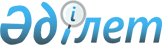 Мұнай өнімдерінің айналымы жөніндегі декларациялардың нысандарын, оларды ұсыну және жасау қағидаларын бекіту туралы
					
			Күшін жойған
			
			
		
					Қазақстан Республикасы Үкіметінің 2012 жылғы 3 ақпандағы № 197 Қаулысы. Күші жойылды - Қазақстан Республикасы Yкiметiнiң 2015 жылғы 23 шілдедегі № 573 қаулысымен      Ескерту. Күші жойылды - ҚР Yкiметiнiң 23.07.2015 № 573 (алғашқы ресми жарияланған күнінен бастап қолданысқа енгізіледі) қаулысымен.      «Мұнай өнiмдерiнiң жекелеген түрлерiн өндiрудi және олардың айналымын мемлекеттік реттеу туралы» Қазақстан Республикасының 2011 жылғы 20 шілдедегі Заңының 6-бабы 9) тармақшасына сәйкес Қазақстан Республикасының Үкіметі ҚАУЛЫ ЕТЕДІ:



      1. Қоса беріліп отырған:



      1) мұнай өнімдерінің айналымы жөніндегі декларациялардың нысандары;



      2) Мұнай өнімдерінің айналымы жөніндегі декларацияларды ұсыну және жасау қағидалары бекітілсін.



      2. Осы қаулы алғашқы ресми жарияланғанынан кейін күнтізбелік он күн өткен соң қолданысқа енгізіледі.      Қазақстан Республикасының

      Премьер-Министрі                           К. Мәсімов

Қазақстан Республикасы

Үкіметінің     

2012 жылғы 3 ақпандағы

№ 197 қаулысымен   

бекітілген       

Мұнай өнімдерінің айналымы жөніндегі декларацияларды ұсыну және жасау қағидалары 

1. Жалпы ереже

      1. Осы Мұнай өнімдерінің айналымы жөніндегі декларацияларды ұсыну және жасау қағидалары (бұдан әрі - Декларация) «Мұнай өнiмдерiнiң жекелеген түрлерiн өндiрудi және олардың айналымын мемлекеттік реттеу туралы» Қазақстан Республикасының 2011 жылғы 20 шілдедегі Заңының 6-бабының 9) тармақшасына сәйкес әзірленген және бензиннің, авиациялық және дизель отынының, мазуттың (бұдан әрі - мұнай өнімдері) айналымы жөніндегі декларацияларды ұсыну және жасау тәртібін айқындайды. 

2. Мұнай өнімдерінің айналымы жөніндегі декларацияларды ұсыну

      2. Мұнай өнімдерін өндіруді жүзеге асыратын жеке және заңды тұлғалар салық салуға байланысты объектілердің орналасқан жері бойынша салық органына осы қаулымен бекітілген «Мұнай өндірушілердің мұнай өнімдері айналымының теңгерімі» мұнай өнімдерінің айналымы жөніндегі декларацияның нысаны бойынша мұнай өнімдерінің айналымы жөнінде декларация табыс етеді.



      Сатып алған мұнай өнімдерін сатуды жүзеге асыратын өндірушілер осы қаулымен бекітілген «Мұнай өнімдерін көтерме жеткізушілердің мұнай өнімдерінің айналымы теңгерімі» мұнай өнімдерінің айналымы жөніндегі декларацияның нысаны бойынша мұнай өнімдерінің айналымы жөнінде декларация табыс етеді.



      Тек авиациялық отынды және (немесе) мазутты өндіруді жүзеге асыратын жеке және заңды тұлғалар салық органдарында салық төлеуші ретінде тіркеу орны бойынша мұнай өнімдерінің айналымы жөнінде декларация табыс етеді.



      3. Заңды тұлғаның құрылымдық бөлімшелерін (филиалдар мен өкілдіктер) қоспағанда, мұнай өнімдері базасынан мұнай өнімдерін көтерме саудада сатуды жүзеге асыратын жеке және заңды тұлғалар салық салуға байланысты объектілердің орналасқан жері бойынша салық органына осы қаулымен бекітілген «Мұнай өнімдерін көтерме жеткізушілердің мұнай өнімдерінің айналымы теңгерімі» мұнай өнімдерінің айналымы жөніндегі декларацияның нысаны бойынша мұнай өнімдерінің айналымы жөнінде декларация табыс етеді.



      Бір салық органында тіркелген салық салуға байланысты бірнеше объектілері бар мұнай өнімдері базасынан мұнай өнімдерін көтерме саудада сатуды жүзеге асыратын жеке және заңды тұлғалар барлық объектілері үшін бір декларация табыс етеді.



      Мұнай өнімдері базасынан мұнай өнімдерін көтерме сатуды жүзеге асыратын заңды тұлғаның филиалдары мен бөлімшелері осы қаулымен бекітілген «Мұнай өнімдерін көтерме жеткізушілердің құрылымдық бөлімшесінің мұнай өнімдерінің айналымы теңгерімі» мұнай өнімдерінің айналымы жөніндегі декларацияның нысаны бойынша мұнай өнімдерінің айналымы жөнінде декларация табыс етеді.



      Тек авиациялық отынды және (немесе) мазутты көтерме сатуды жүзеге асыратын жеке және заңды тұлғалар салық органдарында салық төлеуші ретінде тіркелу орны бойынша мұнай өнімдерінің айналымы жөнінде декларация табыс етеді.



      4. Мұнай өнімдерін бөлшек саудада сатуды жүзеге асыратын жеке және заңды тұлғалар салық салуға байланысты объектілердің орналасқан орны бойынша салық органына осы қаулымен бекітілген «Мұнай өнімдерін бөлшек саудада сатушылардың мұнай өнімдерінің айналымы теңгерімі» мұнай өнімдерінің айналымы жөніндегі декларацияның нысаны бойынша мұнай өнімдерінің айналымы жөнінде декларация табыс етеді.



      Бір салық органында тіркелген салық салуға байланысты бірнеше объектілері бар мұнай өнімдерін бөлшек саудада өткізуді жүзеге асыратын жеке және заңды тұлғалар барлық объектілері үшін бір декларация табыс етеді.



      Тек авиациялық отынды және (немесе) мазутты бөлшек сатуды жүзеге асыратын жеке және заңды тұлғалар салық органдарында салық төлеуші ретінде тіркелу орны бойынша мұнай өнімдерінің айналымы жөнінде декларация табыс етеді.



      5. Мұнай өнімдерін өндіруді және (немесе) көтерме саудада сатуды жүзеге асыратын жеке және заңды тұлғалар декларацияларды электрондық түрде табыс етеді.



      6. Мұнай өнімдерін бөлшек саудада сату саласында қызметін жүзеге асыратын жеке және заңды тұлғалар декларацияларды электрондық және/немесе қағаз тасығыштарда табыс етеді.



      7. Декларациялар табиғи көрсеткіштерде (тоннада) табыс етіледі.



      8. Осы Қағидаларға сәйкес табыс етілетін декларацияларға жеке кәсіпкерлер, заңды тұлғаның басшысы, бас бухгалтері қол қояды және мөрмен/электрондық цифрлық қолтаңбамен бекітіледі.



      9. Осы қаулымен бекітілген «Мұнай өнімдерін бөлшек саудада өткізушілердің мұнай өнімдері айналымының теңгерімі» мұнай өнімдерінің айналымы жөніндегі декларацияның нысаны бойынша мұнай өнімдерінің айналымы жөнінде декларацияны табыс ету кезінде түзетуге, өшіруге және тазалауға жол берілмейді.



      10. Декларациялар уәкілетті органға ай сайын есептіден кейінгі айдың 20 күніне дейін табыс етіледі.



      11. Декларацияны табыс ету мерзіміне дейін жеке кәсіпкерден немесе заңды тұлғадан электронды түрде және/немесе қағаз тасығышта осы Қағидаға қосымшаға сәйкес нысан бойынша мұнай өнімдерінің айналымы бойынша декларация табыс ету мерзімін ұзарту туралы өтінішін алған кезде салық органы декларация тапсыру мерзімін 10 күнтізбелік күнге ұзартады.



      12. Жеке және заңды тұлғалар бұрын тапсырылған мұнай өнімдерінің айналымы бойынша декларацияларға толықтырулар енгізу және (немесе) қателерді түзету қажет болған жағдайда, бұрын тапсырылған мұнай өнімдерінің айналымы бойынша декларацияларына түзету нысанын тапсырады.



      Түзету нысанында салық төлеушінің тіркеу нөмірі, жеке және заңды тұлғаның жеке сәйкестендіру нөмірі (бұдан әрі - ЖСН), бизнес сәйкестендіру нөмірі (бұдан әрі - БСН) (ЖСН/БСН 2012 жылғы 1 қаңтардан бастап міндетті түрде толтырылады), есепті кезең және тек жолдың белгілі бір бағандарының мәнін ұлғайту немесе азайту қажеттілігіне қарай қосу немесе алу мәнімен бағандарына өзгеріс енгізу қажет жолдардың нөмірлері көрсетіледі.



      13. Табыс етілген мұнай өнімдерінің айналымы жөніндегі декларациялар жеке және заңды тұлғаларда қағаз тасығышта 5 жыл ішінде сақталады. 

3. «Мұнай өнімдерін өндірушілердің мұнай өнімдері айналымының теңгерімі» мұнай өнімдерінің айналымы жөніндегі декларацияның нысанын жасау

      14. «СТН» жолында салық төлеушінің тіркеу нөмірі көрсетіледі («Сәйкестендіру нөмiрлерiнiң ұлттық тiзiлiмдерi туралы» Қазақстан Республикасының 2007 жылғы 12 қаңтарындағы Заңының 3-бабы 4-тармағының 4) тармақшасын қолданысқа енгізгенге дейін толтырылады).



      15. «ЖСН/БСН» жолында салық төлеушінің жеке сәйкестендіру нөмірі/салық төлеушінің бизнес сәйкестендіру нөмірі көрсетіледі («Сәйкестендіру нөмiрлерiнiң ұлттық тiзiлiмдерi туралы» Қазақстан Республикасының 2007 жылғы 12 қаңтарындағы Заңының 3-бабы 4-тармағының 4) тармақшасын қолданысқа енгізген күннен бастап толтырылады).



      16. «Салық төлеушінің атауы» жолында өндірушінің атауы көрсетіледі.



      17. «Есепті кезең» жолында декларация тапсырылатын есепті кезең көрсетіледі.



      18. «Салық органының коды» жолында салық салуға байланысты объектілер тіркелген салық органының коды көрсетіледі.



      19. 1-бағанда нөмір ретімен көрсетіледі.



      20. 2-бағанда мұнай өнімінің дербес сәйкестендірілген нөмір-коды (ДСН-коды) көрсетіледі.



      21. 3-бағанда есепті кезеңнің басында өндірушідегі мұнай өнімдерінің жалпы қалдығы мөлшері көрсетіледі.



      22. 4-бағанда өндірілген мұнай өнімдерінің, оның ішінде алыс-беріс шикізатының мөлшері тоннада көрсетіледі.



      23. 5-бағанда алыс-беріс шикізаты кәсіпорындарына тиеп-жөнелтілген мұнай өнімдерінің мөлшері тоннада көрсетіледі.



      24. 6-бағанда сатылған (тиеп-жөнелтілген) мұнай өнімдерінің жалпы мөлшері тоннада (6-баған = 7-баған + 8-баған + 9-баған + 10-баған + 11-баған + 12-баған) көрсетіледі.



      25. 7-бағанда көтерме сауда кәсіпорындарына сатылған мұнай өнімдерінің мөлшері тоннада көрсетіледі.



      26. 8-бағанда өндірушінің құрылымдық бөлімшелеріне өткізілген мұнай өнімдерінің мөлшері тоннада көрсетіледі.



      27. 9-бағанда ішкі орын ауыстыру бойынша тиеп жөнелтілген (өз мұнай өнімдерінің базаларына және авто жанармай құю станциясына) мұнай өнімдерінің мөлшері тоннада көрсетіледі.



      28. 10-бағанда заңды тұлғалар мен жеке кәсіпкерлерге олардың өндірістік қажеттіліктері (соңғы тұтынушы) үшін өткізілген мұнай өнімдерінің мөлшері тоннада көрсетіледі.



      29. 11-бағанда өндірушінің өзінің өндірістік қажеттіліктері үшін пайдаланған мұнай өнімдерінің мөлшері тоннада көрсетіледі.



      30. 12-бағанда экспортқа сатылған мұнай өнімдерінің мөлшері тоннада көрсетіледі.



      31. 13-бағанда өндіруші бүлдірген, жоғалтқан мұнай өнімдерінің мөлшері тоннада көрсетіледі.



      32. 14-бағанда нормалар шегіндегі шығындардың мөлшері тоннада көрсетіледі.



      33. 15-бағанда өндірушіге қайтарылған мұнай өнімдерінің мөлшері тоннада көрсетіледі.



      34. 16-бағанда есепті кезеңнің соңына өндірушідегі мұнай өнімдерінің жалпы қалдығы (16-баған = 3-баған + 4-баған - 5-баған - 6-баған - 13-баған - 14-баған + 15-баған) тоннада көрсетіледі. 

4. «Мұнай өндірушілердің мұнай өнімдері айналымының теңгерімі» мұнай өнімдерінің айналымы жөніндегі декларацияның нысанына «Мұнай өндірушінің мұнай өнімдерін сату (тиеп жөнелту) туралы мәліметтері» 1-қосымшасын жасау

      35. «СТН» жолында салық төлеушінің тіркеу нөмірі көрсетіледі («Сәйкестендіру нөмiрлерiнiң ұлттық тiзiлiмдерi туралы» Қазақстан Республикасының 2007 жылғы 12 қаңтарындағы Заңының 3-бабы 4-тармағының 4) тармақшасын қолданысқа енгізгенге дейін толтырылады).



      36. «ЖСН/БСН» жолында салық төлеушінің жеке сәйкестендіру нөмірі/салық төлеушінің бизнес сәйкестендіру нөмірі көрсетіледі («Сәйкестендіру нөмiрлерiнiң ұлттық тiзiлiмдерi туралы» Қазақстан Республикасының 2007 жылғы 12 қаңтарындағы Заңының 3-бабы 4-тармағының 4) тармақшасын қолданысқа енгізген күннен бастап толтырылады).



      37. «Салық төлеушінің атауы» жолында өндірушінің атауы көрсетіледі.



      38. «Есепті кезең» жолында декларация тапсырылатын есепті кезең көрсетіледі.



      39. «Салық органының коды» жолында салық салуға байланысты объектілер тіркелген салық органының коды көрсетіледі.



      40. 1-бағанда нөмір ретімен көрсетіледі.



      41. 2-бағанда мұнай өнімін алушының СТН көрсетіледі («Сәйкестендіру нөмiрлерiнiң ұлттық тiзiлiмдерi туралы» Қазақстан Республикасының 2007 жылғы 12 қаңтарындағы Заңының 3-бабы 4-тармағының 4) тармақшасын қолданысқа енгізгенге дейін толтырылады).



      42. 3-бағанда мұнай өнімін алушының ЖСН/БСН көрсетіледі («Сәйкестендіру нөмiрлерiнiң ұлттық тiзiлiмдерi туралы» Қазақстан Республикасының 2007 жылғы 12 қаңтарындағы Заңының 3-бабы 4-тармағының 4) тармақшасын қолданысқа енгізген күннен бастап толтырылады).



      43. 4-бағанда мұнай өнімін алушының атауы көрсетіледі.



      44. 5-бағанда салық салуға байланысты объектінің түрі (мұнай өнімдерінің базасы, автожанармай құю станциясы) көрсетіледі. Бұл баған ішкі орын ауыстыру (өз мұнай өнімдерінің базалары мен автожанармай құю станцияларына) жағдайында ғана толтырылады.



      45. 6-бағанда мұнай өнімдері өткізілетін салық салуға байланысты объектінің орналасқан орны бойынша салық органының коды көрсетіледі.



      46. 7-бағанда мұнай өнімдерін алушының резиденттігі (резидент - 0, резидент емес - 1) көрсетіледі.



      47. 8-бағанда жеткізу шартының нөмірі көрсетіледі.



      48. 9-бағанда жеткізу шартының күні көрсетіледі.



      49. 10-бағанда мұнай өнімдеріне ілеспе жүкқұжаттың нөмірі көрсетіледі.



      50. 11-бағанда мұнай өнімдеріне ілеспе жүкқұжаттың толтырылған күні көрсетіледі.



      51. 12-бағанда шот-фактураның нөмірі көрсетіледі.



      52. 13-бағанда шот-фактураның күні көрсетіледі.



      53. 14-бағанда мұнай өнімінің ДСН-коды көрсетіледі.



      54. 15-бағанда сатылған мұнай өнімдерінің мөлшері тоннада көрсетіледі. 

5. «Мұнай өндірушілердің мұнай өнімдері айналымының теңгерімі» мұнай өнімдерінің айналымы жөніндегі декларацияның нысанына «Шикізат бойынша мәліметтер» 2-қосымшасын жасау

      55. «СТН» жолында салық төлеушінің тіркеу нөмірі көрсетіледі («Сәйкестендіру нөмiрлерiнiң ұлттық тiзiлiмдерi туралы» Қазақстан Республикасының 2007 жылғы 12 қаңтарындағы Заңының 3-бабы 4-тармағының 4) тармақшасын қолданысқа енгізгенге дейін толтырылады).



      56. «ЖСН/БСН» жолында салық төлеушінің жеке сәйкестендіру нөмірі/салық төлеушінің бизнес сәйкестендіру нөмірі көрсетіледі («Сәйкестендіру нөмiрлерiнiң ұлттық тiзiлiмдерi туралы» Қазақстан Республикасының 2007 жылғы 12 қаңтарындағы Заңының 3-бабы 4-тармағының 4) тармақшасын қолданысқа енгізген күннен бастап толтырылады).



      57. «Салық төлеушінің атауы» жолында өндірушінің атауы көрсетіледі.



      58. «Есепті кезең» жолында декларация тапсырылатын есепті кезең көрсетіледі.



      59. «Салық органының коды» жолында салық салуға байланысты объектілер тіркелген салық органының коды көрсетіледі.



      60. 1-бағанда нөмір ретімен көрсетіледі.



      61. 2-бағанда шикізатты жеткізушінің СТН көрсетіледі («Сәйкестендіру нөмiрлерiнiң ұлттық тiзiлiмдерi туралы» Қазақстан Республикасының 2007 жылғы 12 қаңтарындағы Заңының 3-бабы 4-тармағының 4) тармақшасын қолданысқа енгізгенге дейін толтырылады).



      62. 3-бағанда шикізатты жеткізушінің ЖСН/БСН көрсетіледі («Сәйкестендіру нөмiрлерiнiң ұлттық тiзiлiмдерi туралы» Қазақстан Республикасының 2007 жылғы 12 қаңтарындағы Заңының 3-бабы 4-тармағының 4) тармақшасын қолданысқа енгізген күннен бастап толтырылады).



      63. 4-бағанда шикізатты жеткізушінің атауы көрсетіледі.



      64. 5-бағанда мұнай жеткізушінің резиденттігі көрсетіледі (резидент - 0, резидент емес - 1).



      65. 6-бағанда мұнай өнімін өндіру кезінде пайдаланылатын шикізат түрі көрсетіледі.



      66. 7-бағанда есепті кезеңнің басындағы шикізаттың барлық қалдығы (7-баған = 8-баған + 9-баған) тоннада көрсетіледі.



      67. 8-бағанда есепті кезеңнің басындағы өз шикізатының қалдығы тоннада көрсетіледі.



      68. 9-бағанда есепті кезеңнің басындағы алыс-беріс шикізатының қалдығы тоннада көрсетіледі.



      69. 10-бағанда шикізат түсімдерінің барлығы (10-баған = 11-баған + 12-баған) тоннада көрсетіледі.



      70. 11-бағанда өз шикізатының түсімі тоннада көрсетіледі.



      71. 12-бағанда алыс-беріс шикізатының түсімі тоннада көрсетіледі.



      72. 13-бағанда қосылған тұнбалар тоннада көрсетіледі.



      73. 14-бағанда барлығы қайта өңделген шикізаттың мөлшері (14-баған = 15-баған + 16-баған) тоннада көрсетіледі.



      74. 15-бағанда қайта өңделген өз шикізатының мөлшері тоннада көрсетіледі.



      75. 16-бағанда қайта өңделген алыс-беріс шикізатының мөлшері тоннада көрсетіледі.



      76. 17-бағанда қайтарылған алыс-беріс шикізатының мөлшері тоннада көрсетіледі.



      77. 18-бағанда бүлінген, жоғалған шикізаттың мөлшері тоннада көрсетіледі.



      78. 19-бағанда нормалар шегіндегі шығындардың мөлшері тоннада көрсетіледі.



      79. 20-бағанда есепті кезеңнің соңына шикізаттың қалдығы (20-баған = 21-баған + 22-баған) тоннада көрсетіледі.



      80. 21-бағанда есепті кезеңнің соңындағы өз шикізатының қалдығы тоннада көрсетіледі.



      81. 22-бағанда есепті кезеңнің соңындағы алыс-беріс шикізатының қалдығы тоннада көрсетіледі. 

6. «Мұнай өнімдерін көтерме жеткізушілердің мұнай өнімдерінің айналымы теңгерімі» мұнай өнімдерінің айналымы жөніндегі декларацияның нысанын жасау

      82. «СТН» жолында салық төлеушінің тіркеу нөмірі көрсетіледі («Сәйкестендіру нөмiрлерiнiң ұлттық тiзiлiмдерi туралы» Қазақстан Республикасының 2007 жылғы 12 қаңтарындағы Заңының 3-бабы 4-тармағының 4) тармақшасын қолданысқа енгізгенге дейін толтырылады).



      83. «ЖСН/БСН» жолында салық төлеушінің жеке сәйкестендіру нөмірі/салық төлеушінің бизнес сәйкестендіру нөмірі көрсетіледі («Сәйкестендіру нөмiрлерiнiң ұлттық тiзiлiмдерi туралы» Қазақстан Республикасының 2007 жылғы 12 қаңтарындағы Заңының 3-бабы 4-тармағының 4) тармақшасын қолданысқа енгізген күннен бастап толтырылады).



      84. «Салық төлеушінің атауы» жолында мұнай өнімдерін көтерме саудада сатуды немесе мұнай өнімдерін көтерме және бөлшек саудада сатуды жүзеге асыратын жеке кәсіпкерлер мен заңды тұлғалардың атауы көрсетіледі.



      85. «Есепті кезең» жолында декларация тапсырылатын есепті кезең көрсетіледі.



      86. «Салық органының коды» жолында салық салуға байланысты объектілер тіркелген салық органының коды көрсетіледі.



      87. 1-бағанда нөмір ретімен көрсетіледі.



      88. 2-бағанда мұнай өнімінің ДСН-коды көрсетіледі.



      89. 3-бағанда есепті кезеңнің басындағы мұнай өнімдерінің қалдығы тоннада көрсетіледі.



      90. 4-бағанда сату үшін келіп түскен мұнай өнімдерінің жалпы мөлшері (4-баған = 5-баған + 6-баған + 7-баған + 8-баған + 9-баған) тоннада көрсетіледі.



      91. 5-бағанда өндірушілерден келіп түскен мұнай өнімдерінің мөлшері тоннада көрсетіледі.



      92. 6-бағанда көтерме сатушы кәсіпорындардан келіп түскен мұнай өнімдерінің мөлшері тоннада көрсетіледі.



      93. 7-бағанда ішкі орын ауыстыру бойынша (өз мұнай өнімдерінің базаларынан және авто жанармай құю станциясынан) келіп түскен мұнай өнімдерінің мөлшері тоннада көрсетіледі. Бұл бағанда бір салық органында тіркелген өз мұнай өнімдері базаларынан келіп түскен мұнай өнімдерінің мөлшері есептелмейді.



      94. 8-бағанда салық төлеушінің құрылымдық бөлімшелерінен келіп түскен мұнай өнімдерінің мөлшері тоннада көрсетіледі.



      95. 9-бағанда импорт бойынша келіп түскен мұнай өнімдерінің мөлшері тоннада көрсетіледі.



      96. 10-бағанда алушылардан қайтарылған мұнай өнімдерінің мөлшері тоннада көрсетіледі.



      97. 11-бағанда барлық өткізілген (тиеп-жөнелтілген) мұнай өнімдерінің жалпы мөлшері (11-баған = 12-баған + 13-баған + 14-баған + 15-баған + 16-баған + 17-баған) тоннада көрсетіледі.



      98. 12-бағанда көтерме сатушы кәсіпорындарға өткізілген мұнай өнімдерінің мөлшері тоннада көрсетіледі.



      99. 13-бағанда жеке және заңды тұлғаларға, олардың өз қажеттіліктері үшін (соңғы тұтынушыға) сатылған мұнай өнімдерінің мөлшері тоннада көрсетіледі.



      100. 14-бағанда өз қажеттіліктеріне пайдаланылған мұнай өнімдерінің мөлшері тоннада көрсетіледі.



      101. 15-бағанда ішкі орын ауыстыру бойынша (өз мұнай өнімдерінің базаларына және авто жанармай құю станциясына) тиеп жөнелтілген мұнай өнімдерінің мөлшері тоннада көрсетіледі. Бұл бағанда бір салық органында тіркелген өз мұнай өнімдері базаларына тиеп-жөнелтілген мұнай өнімдерінің мөлшері есептелмейді.



      102. 16-бағанда экспортқа өткізілген мұнай өнімдерінің мөлшері тоннада көрсетіледі.



      103. 17-бағанда өз құрылымдық бөлімшелеріне тиеп жөнелтілген мұнай өнімдерінің мөлшері тоннада көрсетіледі.



      104. 18-бағанда жеткізушілерге қайтарылған мұнай өнімдерінің мөлшері тоннада көрсетіледі.



      105. 19-бағанда бүлінген, жоғалған мұнай өнімдерінің мөлшері тоннада көрсетіледі.



      106. 20-бағанда нормалар шегіндегі мұнай өнімдерінің шығыны тоннада көрсетіледі.



      107. 21-бағанда қайта өңдеуге (компаундирлеуге) тиеп жөнелтілген мұнай өнімдерінің мөлшері тоннада көрсетіледі.



      108. 22-бағанда есепті кезеңнің соңындағы мұнай өнімдерінің қалдығы (22-баған = 3-баған + 4-баған + 10-баған - 11-баған - 18-баған - 19-баған - 20-баған - 21-баған) тоннада көрсетіледі. 

7. «Мұнай өнімдерін көтерме жеткізушілердің мұнай өнімдерінің айналымы теңгерімі» мұнай өнімдерінің айналымы жөніндегі декларацияның нысанына «Мұнай өнімдерін көтерме жеткізушілердің мұнай өнімдерін жеткізу туралы мәліметтері» 1-қосымшасын жасау

      109. «СТН» жолында салық төлеушінің тіркеу нөмірі көрсетіледі («Сәйкестендіру нөмiрлерiнiң ұлттық тiзiлiмдерi туралы» Қазақстан Республикасының 2007 жылғы 12 қаңтарындағы Заңының 3-бабы 4-тармағының 4) тармақшасын қолданысқа енгізгенге дейін толтырылады).



      110. «ЖСН/БСН» жолында салық төлеушінің жеке сәйкестендіру нөмірі/салық төлеушінің бизнес сәйкестендіру нөмірі көрсетіледі («Сәйкестендіру нөмiрлерiнiң ұлттық тiзiлiмдерi туралы» Қазақстан Республикасының 2007 жылғы 12 қаңтарындағы Заңының 3-бабы 4-тармағының 4) тармақшасын қолданысқа енгізген күннен бастап толтырылады).



      111. «Салық төлеушінің атауы» жолында мұнай өнімдерін көтерме саудада сатуды немесе мұнай өнімдерін көтерме және бөлшек саудада сатуды жүзеге асыратын жеке кәсіпкерлер мен заңды тұлғалардың атауы көрсетіледі.



      112. «Есепті кезең» жолында декларация тапсырылатын есепті кезең көрсетіледі.



      113. «Салық органының коды» жолында салық салуға байланысты объектілер тіркелген салық органының коды көрсетіледі.



      114. 1-бағанда нөмір ретімен көрсетіледі.



      115. 2-бағанда мұнай өнімдерін жеткізушінің СТН көрсетіледі («Сәйкестендіру нөмiрлерiнiң ұлттық тiзiлiмдерi туралы» Қазақстан Республикасының 2007 жылғы 12 қаңтарындағы Заңының 3-бабы 4-тармағының 4) тармақшасын қолданысқа енгізгенге дейін толтырылады).



      116. 3-бағанда мұнай өнімдерін жеткізушінің ЖСН/БСН көрсетіледі («Сәйкестендіру нөмiрлерiнiң ұлттық тiзiлiмдерi туралы» Қазақстан Республикасының 2007 жылғы 12 қаңтарындағы Заңының 3-бабы 4-тармағының 4) тармақшасын қолданысқа енгізген күннен бастап толтырылады).



      117. 4-бағанда мұнай өнімдерін жеткізушінің атауы көрсетіледі.



      118. 5-бағанда салық салуға байланысты объекті түрі (мұнай өнімдерінің базасы, автожанармай құю станциясы) көрсетіледі. Бұл баған ішкі орын ауыстыру (өз мұнай өнімдерінің базалары мен автожанармай құю станцияларынан) жағдайында ғана толтырылады.



      119. 6-бағанда мұнай өнімдерін өткізу жүзеге асырылатын салық салуға байланысты объектінің орналасқан жері бойынша салық органының коды көрсетіледі.



      120. 7-бағанда мұнай өнімдерін жеткізушінің резиденттігі (резидент - 0, резидент емес - 1) көрсетіледі.



      121. 8-бағанда мұнай өнімдерін жеткізу шартының нөмірі көрсетіледі.



      122. 9-бағанда мұнай өнімдерін жеткізу шартының күні көрсетіледі.



      123. 10-бағанда мұнай өнімдеріне ілеспе жүкқұжаттың нөмірі көрсетіледі.



      124. 11-бағанда мұнай өнімдеріне ілеспе жүкқұжаттың толтырылған күні көрсетіледі.



      125. 12-бағанда шот-фактураның нөмірі көрсетіледі.



      126. 13-бағанда шот-фактураның күні көрсетіледі.



      127. 14-бағанда тауарларға арналған декларацияның нөмірі көрсетіледі, ал кеден одағына мүше - мемлекеттерден мұнай өнімдерін әкелу кезінде тауарларды әкелу және жанама салықтарды төлеу туралы өтініштің нөмірі көрсетіледі.



      128. 15-бағанда тауарларға арналған декларацияның күні көрсетіледі, ал кедендік одаққа мүше - мемлекеттерден мұнай өнімдері кіргізілген кезде тауарларды әкелу және жанама салықтарды төлеу туралы өтініштің күні көрсетіледі.



      129. 16-бағанда мұнай өнімінің ДСН-коды көрсетіледі.



      130. 17-бағанда алынған мұнай өнімдерінің мөлшері тоннада көрсетіледі. 

8. «Мұнай өнімдерін көтерме жеткізушілердің мұнай өнімдерінің айналымы теңгерімі» мұнай өнімдерінің айналымы жөніндегі декларацияның нысанына «Мұнай өнімдерін көтерме жеткізушілердің мұнай өнімдерін сату және тиеп жөнелту туралы мәліметтері» 2-қосымшасын жасау

      131. «СТН» жолында салық төлеушінің тіркеу нөмірі көрсетіледі («Сәйкестендіру нөмiрлерiнiң ұлттық тiзiлiмдерi туралы» Қазақстан Республикасының 2007 жылғы 12 қаңтарындағы Заңының 3-бабы 4-тармағының 4) тармақшасын қолданысқа енгізгенге дейін толтырылады).



      132. «ЖСН/БСН» жолында салық төлеушінің жеке сәйкестендіру нөмірі/салық төлеушінің бизнес сәйкестендіру нөмірі көрсетіледі («Сәйкестендіру нөмiрлерiнiң ұлттық тiзiлiмдерi туралы» Қазақстан Республикасының 2007 жылғы 12 қаңтарындағы Заңының 3-бабы 4-тармағының 4) тармақшасын қолданысқа енгізген күннен бастап толтырылады).



      133. «Салық төлеушінің атауы» жолында мұнай өнімдерін көтерме саудада сатуды немесе мұнай өнімдерін көтерме және бөлшек саудада сатуды жүзеге асыратын жеке кәсіпкерлердің немесе заңды тұлғалардың атауы көрсетіледі.



      134. «Есепті кезең» жолында декларация тапсырылатын есепті кезең көрсетіледі.



      135. «Салық органының коды» жолында салық салуға байланысты объектілер тіркелген салық органының коды көрсетіледі.



      136. 1-бағанда нөмір ретімен көрсетіледі.



      137. 2-бағанда мұнай өнімдерін алушының СТН көрсетіледі («Сәйкестендіру нөмiрлерiнiң ұлттық тiзiлiмдерi туралы» Қазақстан Республикасының 2007 жылғы 12 қаңтарындағы Заңының 3-бабы -тармағының  4) тармақшасынқолданысқа енгізгенге дейін толтырылады).



      138. 3-бағанда мұнай өнімдерін алушының ЖСН/БСН көрсетіледі («Сәйкестендіру нөмiрлерiнiң ұлттық тiзiлiмдерi туралы» Қазақстан Республикасының 2007 жылғы 12 қаңтарындағы Заңының 3-бабы 4-тармағының 4) тармақшасын қолданысқа енгізген күннен бастап толтырылады).



      139. 4-бағанда мұнай өнімдерін алушының атауы көрсетіледі.



      140. 5-бағанда салық салуға байланысты объектінің түрі (мұнай өнімдерінің базасы, автожанармай құю станциясы) көрсетіледі. Бұл баған ішкі орын ауыстыру (өз мұнай өнімдерінің базалары мен автожанармай құю станцияларына) жағдайында ғана толтырылады.



      141. 6-бағанда мұнай өнімдері өткізілетін салық салуға байланысты объектінің орналасқан орны бойынша салық органының коды көрсетіледі.



      142. 7-бағанда мұнай өнімін алушының резиденттігі (резидент - 0, резидент емес - 1) көрсетіледі.



      143. 8-бағанда мұнай өнімдерін сату шартының нөмірі көрсетіледі.



      144. 9-бағанда мұнай өнімдерін сату шартының күні көрсетіледі.



      145. 10-бағанда мұнай өнімдеріне ілеспе жүкқұжаттың нөмірі көрсетіледі.



      146. 11-бағанда мұнай өнімдеріне ілеспе жүкқұжатты толтыру күні көрсетіледі.



      147. 12-бағанда шот-фактураның нөмірі көрсетіледі.



      148. 13-бағанда шот-фактураның күні көрсетіледі.



      149. 14-бағанда мұнай өнімінің ДСН-коды көрсетіледі.



      150. 15-бағанда сатылған мұнай өнімдерінің мөлшері тоннада көрсетіледі. 

9. «Мұнай өнімдерін көтерме жеткізушілердің құрылымдық бөлімшесінің мұнай өнімдерінің айналымы теңгерімі» мұнай өнімдерінің айналымы жөніндегі декларацияның нысанын жасау

      151. «СТН» жолында салық төлеушінің тіркеу нөмірі көрсетіледі («Сәйкестендіру нөмiрлерiнiң ұлттық тiзiлiмдерi туралы» Қазақстан Республикасының 2007 жылғы 12 қаңтарындағы Заңының 3-бабы 4-тармағының 4) тармақшасын қолданысқа енгізгенге дейін толтырылады).



      152. «БСН» жолында салық төлеушінің бизнес сәйкестендіру нөмірі көрсетіледі («Сәйкестендіру нөмiрлерiнiң ұлттық тiзiлiмдерi туралы» Қазақстан Республикасының 2007 жылғы 12 қаңтарындағы Заңының 3-бабы 4-тармағының 4) тармақшасын қолданысқа енгізген күннен бастап толтырылады).



      153. «Салық төлеушінің атауы» жолында құрылымдық бөлімшесі бар заңды тұлғаның атауы көрсетіледі.



      154. «Есепті кезең» жолында декларация тапсырылатын есепті кезең көрсетіледі.



      155. «Құрылымдық бөлімшенің СТН» жолында мұнай өнімдерін көтерме саудада сатуды немесе мұнай өнімдерін көтерме және бөлшек саудада сатуды жүзеге асыратын өндірушінің немесе заңды тұлғаның құрылымдық бөлімшесінің тіркеу нөмірі көрсетіледі («Сәйкестендіру нөмiрлерiнiң ұлттық тiзiлiмдерi туралы» Қазақстан Республикасының 2007 жылғы 12 қаңтарындағы Заңының 3-бабы 4-тармағының 4) тармақшасын қолданысқа енгізгенге дейін толтырылады).



      156. «Құрылымдық бөлімшенің БСН» жолында құрылымдық бөлімшенің бизнес сәйкестендіру нөмірі көрсетіледі («Сәйкестендіру нөмiрлерiнiң ұлттық тiзiлiмдерi туралы» Қазақстан Республикасының 2007 жылғы 12 қаңтарындағы Заңының 3-бабы 4-тармағының 4) тармақшасын қолданысқа енгізген күннен бастап толтырылады).



      157. «Құрылымдық бөлімшенің атауы» жолында мұнай өнімдерін көтерме саудада сатуды немесе мұнай өнімдерін көтерме және бөлшек саудада сатуды жүзеге асыратын өндірушінің немесе заңды тұлғаның құрылымдық бөлімшесінің атауы көрсетіледі.



      158. «Салық органының коды» жолында құрылымдық бөлімшенің салық салуға байланысты объектілері тіркелген салық органының коды көрсетіледі.



      159. 1-бағанда нөмір ретімен көрсетіледі.



      160. 2-бағанда мұнай өнімінің ДСН-коды көрсетіледі.



      161. 3-бағанда есепті кезеңнің басындағы мұнай өнімдерінің қалдығы тоннада көрсетіледі.



      162. 4-бағанда сату үшін келіп түскен мұнай өнімдерінің жалпы мөлшері (4-баған = 5-баған + 6-баған + 7-баған + 8-баған + 9-баған + 10-баған) тоннада көрсетіледі.



      163. 5-бағанда өндірушілерден келіп түскен мұнай өнімдерінің мөлшері тоннада көрсетіледі.



      164. 6-бағанда көтерме сатушы кәсіпорындардан келіп түскен мұнай өнімдерінің мөлшері тоннада көрсетіледі.



      165. 7-бағанда ішкі орын ауыстыру бойынша (өз мұнай өнімдерінің базаларынан және авто жанармай құю станциясынан) келіп түскен мұнай өнімдерінің мөлшері тоннада көрсетіледі. Бұл бағанда бір салық органында тіркелген өз мұнай өнімдері базаларынан келіп түскен мұнай өнімдерінің мөлшері есептелмейді.



      166. 8-бағанда бас кәсіпорыннан келіп түскен мұнай өнімдерінің мөлшері тоннада көрсетіледі.



      167. 9-бағанда бас кәсіпорынның құрылымдық бөлімшелерінен келіп түскен өнімдерінің мөлшері тоннада көрсетіледі.



      168. 10-бағанда импорт бойынша келіп түскен мұнай өнімдерінің мөлшері тоннада көрсетіледі.



      169. 11-бағанда алушылардан қайтарылған мұнай өнімдерінің мөлшері тоннада көрсетіледі.



      170. 12-бағанда барлық сатылған мұнай өнімдерінің тоннадағы жалпы мөлшері (12-баған = 13-баған + 14-баған + 15-баған + 16-баған + 17-баған + 18-баған + 19-баған) көрсетіледі.



      171. 13-бағанда көтерме сатушы кәсіпорындарына сатылған мұнай өнімдерінің мөлшері тоннада көрсетіледі.



      172. 14-бағанда заңды және жеке тұлғаларға олардың өз қажеттіліктері үшін (соңғы тұтынушыға) сатылған мұнай өнімдерінің мөлшері тоннада көрсетіледі.



      173. 15-бағанда өз қажеттіліктеріне пайдаланылған мұнай өнімдерінің мөлшері тоннада көрсетіледі.



      174. 16-бағанда ішкі орын ауыстыру бойынша (өз мұнай өнімдерінің базаларына және авто жанармай құю станциясына) тиеп-жөнелтілген мұнай өнімдерінің мөлшері тоннада көрсетіледі. Бұл бағанда бір салық органында тіркелген өз мұнай өнімдері базаларына тиеп-жөнелтілген мұнай өнімдерінің мөлшері есептелмейді.



      175. 17-бағанда экспортқа өткізілген мұнай өнімдерінің мөлшері тоннада көрсетіледі.



      176. 18-бағанда бас кәсіпорынға тиеп-жөнелтілген мұнай өнімдерінің мөлшері тоннада көрсетіледі.



      177. 19-бағанда бас кәсіпорын құрылымдық бөлімшелеріне өткізілген мұнай өнімдерінің мөлшері тоннада көрсетіледі.



      178. 20-бағанда жеткізушілерге қайтарылған мұнай өнімдерінің мөлшері тоннада көрсетіледі.



      179. 21-бағанда бүлінген, жоғалған мұнай өнімдерінің мөлшері тоннада көрсетіледі.



      180. 22-бағанда нормалар шегінде мұнай өнімдерінің шығыны тоннада көрсетіледі.



      181. 23-бағанда қайта өңдеуге (компаундирлеуге) тиеп жөнелтілген мұнай өнімдерінің мөлшері тоннада көрсетіледі.



      182. 24-бағанда есепті кезеңнің соңына мұнай өнімдерінің қалдығы тоннада (24-баған = 3-баған + 4-баған + 11-баған - 12-баған - 20-баған - 21-баған - 22-баған – 23-баған) көрсетіледі. 

10. «Мұнай өнімдерін көтерме жеткізушілердің құрылымдық бөлімшесінің мұнай өнімдерінің айналымы теңгерімі» мұнай өнімдерінің айналымы жөніндегі декларацияның нысанына «Мұнай өнімдерін көтерме жеткізушілердің құрылымдық бөлімшесінің мұнай өнімдерін жеткізу туралы» 1-қосымшасын жасау

      183. «СТН» жолында салық төлеушінің тіркеу нөмірі көрсетіледі («Сәйкестендіру нөмiрлерiнiң ұлттық тiзiлiмдерi туралы» Қазақстан Республикасының 2007 жылғы 12 қаңтарындағы Заңының 3-бабы 4-тармағының 4) тармақшасын қолданысқа енгізгенге дейін толтырылады).



      184. «БСН» жолында салық төлеушінің бизнес сәйкестендіру нөмірі көрсетіледі («Сәйкестендіру нөмiрлерiнiң ұлттық тiзiлiмдерi туралы» Қазақстан Республикасының 2007 жылғы 12 қаңтарындағы Заңының 3-бабы 4-тармағының 4) тармақшасын қолданысқа енгізген күннен бастап толтырылады).



      185. «Салық төлеушінің атауы» жолында құрылымдық бөлімшесі бар заңды тұлғаның атауы көрсетіледі.



      186. «Есепті кезең» жолында декларация тапсырылатын есепті кезең көрсетіледі.



      187. «Құрылымдық бөлімшенің СТН» жолында мұнай өнімдерін көтерме саудада сатуды немесе мұнай өнімдерін көтерме және бөлшек саудада сатуды жүзеге асыратын өндірушінің немесе заңды тұлғаның құрылымдық бөлімшесінің тіркеу нөмірі көрсетіледі («Сәйкестендіру нөмiрлерiнiң ұлттық тiзiлiмдерi туралы» Қазақстан Республикасының 2007 жылғы 12 қаңтарындағы Заңының 3-бабы 4-тармағының 4) тармақшасын қолданысқа енгізгенге дейін толтырылады).



      188. «Құрылымдық бөлімшенің БСН» жолында құрылымдық бөлімшенің бизнес сәйкестендіру нөмірі көрсетіледі («Сәйкестендіру нөмiрлерiнiң ұлттық тiзiлiмдерi туралы» Қазақстан Республикасының 2007 жылғы 12 қаңтарындағы Заңының 3-бабы 4-тармағының 4) тармақшасын қолданысқа енгізген күннен бастап толтырылады).



      189. «Құрылымдық бөлімшенің атауы» жолында мұнай өнімдерін көтерме саудада сатуды немесе мұнай өнімдерін көтерме және бөлшек саудада сатуды жүзеге асыратын өндірушінің немесе заңды тұлғаның құрылымдық бөлімшесінің атауы көрсетіледі.



      190. «Салық органының коды» жолында құрылымдық бөлімшенің салық салуға байланысты объектілері тіркелген салық органының коды көрсетіледі.



      191. 1-бағанда ретімен нөмірі көрсетіледі.



      192. 2-бағанда мұнай өнімдерін жеткізушінің СТН көрсетіледі («Сәйкестендіру нөмiрлерiнiң ұлттық тiзiлiмдерi туралы» Қазақстан Республикасының 2007 жылғы 12 қаңтарындағы Заңының 3-бабы 4-тармағының 4) тармақшасын қолданысқа енгізгенге дейін толтырылады).



      193. 3-бағанда мұнай өнімдерін жеткізушінің ЖСН/БСН көрсетіледі («Сәйкестендіру нөмiрлерiнiң ұлттық тiзiлiмдерi туралы» Қазақстан Республикасының 2007 жылғы 12 қаңтарындағы Заңының 3-бабы 4-тармағының 4) тармақшасын қолданысқа енгізген күннен бастап толтырылады).



      194. 4-бағанда мұнай өнімдерін жеткізушінің атауы көрсетіледі.



      195. 5-бағанда салық салуға байланысты объекті түрі (мұнай өнімдерінің базасы, автожанармай құю станциясы) көрсетіледі. Бұл баған ішкі орын ауыстыру (өз мұнай өнімдерінің базалары мен автожанармай құю станцияларына) жағдайында ғана толтырылады.



      196. 6-бағанда мұнай өнімдері өткізілетін салық салуға байланысты объектінің орналасқан орны бойынша салық органының коды көрсетіледі.



      197. 7-бағанда мұнай өнімін алушының резиденттігі (резидент - 0, резидент емес - 1) көрсетіледі.



      198. 8-бағанда мұнай өнімдерін жеткізу шартының нөмірі көрсетіледі.



      199. 9-бағанда мұнай өнімдерін жеткізу шартының күні көрсетіледі.



      200. 10-бағанда мұнай өнімдеріне ілеспе жүкқұжаттың нөмірі көрсетіледі.



      201. 11-бағанда мұнай өнімдеріне ілеспе жүкқұжатты толтыру күні көрсетіледі.



      202. 12-бағанда шот-фактураның нөмірі көрсетіледі.



      203. 13-бағанда шот-фактураның күні көрсетіледі.



      204. 14-бағанда тауарларға арналған декларацияның нөмірі көрсетіледі, ал кедендік одаққа мүше - мемлекеттерден мұнай өнімдері кіргізілген кезде тауарларды әкелу және жанама салықтарды төлеу туралы өтініштің нөмірі көрсетіледі.



      205. 15-бағанда тауарларға арналған декларацияның күні көрсетіледі, ал кедендік одаққа мүше - мемлекеттерден мұнай өнімдері кіргізілген кезде тауарларды әкелу және жанама салықтарды төлеу туралы өтініштің күні көрсетіледі.



      206. 16-бағанда мұнай өнімінің ДСН-коды көрсетіледі.



      207. 17-бағанда алынған мұнай өнімдерінің мөлшері тоннада көрсетіледі. 

11. «Мұнай өнімдерін көтерме жеткізушілердің құрылымдық бөлімшесінің мұнай өнімдерінің айналымы теңгерімі» мұнай өнімдерінің айналымы жөніндегі декларацияның нысанына «Мұнай өнімдерін көтерме жеткізушілердің құрылымдық бөлімшесінің мұнай өнімдерін сатуы және тиеп жөнелтуі туралы мәліметтер» 2-қосымшасын жасау

      208. «СТН» жолында салық төлеушінің тіркеу нөмірі көрсетіледі («Сәйкестендіру нөмiрлерiнiң ұлттық тiзiлiмдерi туралы» Қазақстан Республикасының 2007 жылғы 12 қаңтарындағы Заңының 3-бабы 4-тармағының 4) тармақшасын қолданысқа енгізгенге дейін толтырылады).



      209. «БСН» жолында салық төлеушінің бизнес сәйкестендіру нөмірі көрсетіледі («Сәйкестендіру нөмiрлерiнiң ұлттық тiзiлiмдерi туралы» Қазақстан Республикасының 2007 жылғы 12 қаңтарындағы Заңының 3-бабы 4-тармағының 4) тармақшасын қолданысқа енгізген күннен бастап толтырылады).



      210. «Салық төлеушінің атауы» жолында құрылымдық бөлімшесі бар заңды тұлғаның атауы көрсетіледі.



      211. «Есепті кезең» жолында декларация тапсырылатын есепті кезең көрсетіледі.



      212. «Құрылымдық бөлімшенің СТН» жолында мұнай өнімдерін көтерме саудада сатуды немесе мұнай өнімдерін көтерме және бөлшек саудада сатуды жүзеге асыратын өндірушінің немесе заңды тұлғаның құрылымдық бөлімшелерінің тіркеу нөмірі көрсетіледі («Сәйкестендіру нөмiрлерiнiң ұлттық тiзiлiмдерi туралы» Қазақстан Республикасының 2007 жылғы 12 қаңтарындағы Заңының 3-бабы 4-тармағының 4) тармақшасын қолданысқа енгізгенге дейін толтырылады).



      213. «Құрылымдық бөлімшенің БСН» жолында құрылымдық бөлімшенің бизнес сәйкестендіру нөмірі көрсетіледі («Сәйкестендіру нөмiрлерiнiң ұлттық тiзiлiмдерi туралы» Қазақстан Республикасының 2007 жылғы 12 қаңтарындағы Заңының 3-бабы 4-тармағының 4) тармақшасын қолданысқа енгізген күннен бастап толтырылады).



      214. «Құрылымдық бөлімшенің атауы» жолында мұнай өнімдерін көтерме саудада сатуды немесе мұнай өнімдерін көтерме және бөлшек саудада сатуды жүзеге асыратын өндірушінің немесе заңды тұлғаның құрылымдық бөлімшесінің атауы көрсетіледі.



      215. «Салық органының коды» жолында құрылымдық бөлімшенің салық салуға байланысты объектілер тіркелген салық органының коды көрсетіледі.



      216. 1-бағанда ретімен нөмірі көрсетіледі.



      217. 2-бағанда мұнай өнімдерін алушының СТН көрсетіледі («Сәйкестендіру нөмiрлерiнiң ұлттық тiзiлiмдерi туралы» Қазақстан Республикасының 2007 жылғы 12 қаңтарындағы Заңының 3-бабы 4-тармағының 4) тармақшасын қолданысқа енгізгенге дейін толтырылады).



      218. 3-бағанда мұнай өнімдерін алушының ЖСН/БСН көрсетіледі («Сәйкестендіру нөмiрлерiнiң ұлттық тiзiлiмдерi туралы» Қазақстан Республикасының 2007 жылғы 12 қаңтарындағы Заңының 3-бабы 4-тармағының 4) тармақшасын қолданысқа енгізген күннен бастап толтырылады).



      219. 4-бағанда мұнай өнімдерін алушының атауы көрсетіледі.



      220. 5-бағанда салық салуға байланысты объекті түрі (мұнай өнімдерінің базасы, автожанармай құю станциясы) көрсетіледі. Бұл баған ішкі орын ауыстыру (өз мұнай өнімдерінің базалары мен автожанармай құю станцияларына) жағдайында ғана толтырылады.



      221. 6-бағанда мұнай өнімдері өткізілетін салық салуға байланысты объектінің орналасқан орны бойынша салық органының коды көрсетіледі.



      222. 7-бағанда мұнай өнімін алушының резиденттігі (резидент - 0, резидент емес - 1) көрсетіледі.



      223. 8-бағанда мұнай өнімдерін өткізу шартының нөмірі көрсетіледі.



      224. 9-бағанда мұнай өнімдерін өткізу шартының күні көрсетіледі.



      225. 10-бағанда мұнай өнімдеріне ілеспе жүкқұжаттың нөмірі көрсетіледі.



      226. 11-бағанда мұнай өнімдеріне ілеспе жүкқұжатты толтыру күні көрсетіледі.



      227. 12-бағанда шот-фактураның нөмірі көрсетіледі.



      228. 13-бағанда шот-фактураның күні көрсетіледі.



      229. 14-бағанда мұнай өнімінің ДСН-коды көрсетіледі.



      230. 15-бағанда өткізілген мұнай өнімдерінің мөлшері тоннада көрсетіледі. 

12. «Мұнай өнімдерін бөлшек саудада сатушылардың мұнай өнімдерінің айналымы теңгерімі» мұнай өнімдерінің айналымы жөніндегі декларацияның нысанын жасау

      231. «СТН» жолында салық төлеушінің тіркеу нөмірі көрсетіледі («Сәйкестендіру нөмiрлерiнiң ұлттық тiзiлiмдерi туралы» Қазақстан Республикасының 2007 жылғы 12 қаңтарындағы Заңының 3-бабы 4-тармағының 4) тармақшасын қолданысқа енгізгенге дейін толтырылады).



      232. «ЖСН/БСН» жолында салық төлеушінің жеке сәйкестендіру нөмірі/салық төлеушінің бизнес сәйкестендіру нөмірі көрсетіледі («Сәйкестендіру нөмiрлерiнiң ұлттық тiзiлiмдерi туралы» Қазақстан Республикасының 2007 жылғы 12 қаңтарындағы Заңының 3-бабы 4-тармағының 4) тармақшасын қолданысқа енгізген күннен бастап толтырылады).



      233. «Салық төлеушінің атауы» жолында мұнай өнімдерін бөлшек саудада сатуды жүзеге асыратын жеке кәсіпкердің немесе заңды тұлғаның атауы көрсетіледі.



      234. «Есепті кезең» жолында декларация тапсырылатын есепті кезең көрсетіледі.



      235. «Құрылымдық бөлімшенің СТН» жолында құрылымдық бөлімшенің тіркеу нөмірі көрсетіледі («Сәйкестендіру нөмiрлерiнiң ұлттық тiзiлiмдерi туралы» Қазақстан Республикасының 2007 жылғы 12 қаңтарындағы Заңының 3-бабы 4-тармағының 4) тармақшасын қолданысқа енгізгенге дейін толтырылады).



      236. «Құрылымдық бөлімшенің БСН» жолында құрылымдық бөлімшенің бизнес сәйкестендіру нөмірі көрсетіледі («Сәйкестендіру нөмiрлерiнiң ұлттық тiзiлiмдерi туралы» Қазақстан Республикасының 2007 жылғы 12 қаңтарындағы Заңының 3-бабы 4-тармағының 4) тармақшасын қолданысқа енгізген күннен бастап толтырылады).



      237. «Құрылымдық бөлімшенің атауы» жолында құрылымдық бөлімшенің атауы (құрылымдық бөлімшелердің салық салуға байланысты объектілері өткізген жағдайда толтырылады) көрсетіледі.



      238. «Салық органының коды» жолында салық салуға байланысты объектілер тіркелген салық органының коды көрсетіледі.



      239. 1-бағанда ретімен нөмірі көрсетіледі.



      240. 2-бағанда мұнай өнімінің ДСН-коды көрсетіледі.



      241. 3-бағанда есепті кезеңнің басындағы мұнай өнімдерінің қалдығы тоннада көрсетіледі.



      242. 4-бағанда сату үшін келіп түскен мұнай өнімдерінің тоннадағы жалпы мөлшері көрсетіледі. Бұл бағанда бір салық органында тіркелген өз автожанармай құю станцияларынан келіп түскен мұнай өнімдерінің мөлшері есептелмейді.



      243. 5-бағанда сатылған (тиеп-жөнелтілген) мұнай өнімдерінің жалпы мөлшері тоннада көрсетіледі.



      244. 6-бағанда өз қажеттіліктеріне пайдаланылған мұнай өнімдерінің мөлшері тоннада көрсетіледі.



      245. 7-бағанда бүлінген, жоғалған мұнай өнімдерінің мөлшері тоннада көрсетіледі.



      246. 8-бағанда нормалар шегінде мұнай өнімдерінің шығыны тоннада көрсетіледі.



      247. 9-бағанда есепті кезеңнің аяғына мұнай өнімдерінің қалдығы (9-баған = 3-баған + 4-баған - 5-баған - 6-баған - 7-баған - 8-баған) тоннада көрсетіледі. 

13. «Мұнай өнімдерін бөлшек саудада сатушылардың мұнай өнімдерінің айналымы теңгерімі» мұнай өнімдерінің айналымы жөніндегі декларацияның нысанына «Мұнай өнімдерін бөлшек саудада сатушылардың мұнай өнімдерін жеткізу туралы мәліметтер» 1-қосымшасын жасау

      248. «СТН» жолында салық төлеушінің тіркеу нөмірі көрсетіледі («Сәйкестендіру нөмiрлерiнiң ұлттық тiзiлiмдерi туралы» Қазақстан Республикасының 2007 жылғы 12 қаңтарындағы Заңының 3-бабы 4-тармағының 4) тармақшасын қолданысқа енгізгенге дейін толтырылады).



      249. «ЖСН/БСН» жолында салық төлеушінің жеке сәйкестендіру нөмірі/салық төлеушінің бизнес сәйкестендіру нөмірі көрсетіледі («Сәйкестендіру нөмiрлерiнiң ұлттық тiзiлiмдерi туралы» Қазақстан Республикасының 2007 жылғы 12 қаңтарындағы Заңының 3-бабы 4-тармағының 4) тармақшасын қолданысқа енгізген күннен бастап толтырылады).



      250. «Салық төлеушінің атауы» жолында мұнай өнімдерін бөлшек саудада сатуды жүзеге асыратын жеке кәсіпкердің немесе заңды тұлғаның атауы көрсетіледі.



      251. «Есепті кезең» жолында декларация тапсыратын есепті кезең көрсетіледі.



      252. «Құрылымдық бөлімшенің СТН» жолында құрылымдық бөлімшенің тіркеу нөмірі көрсетіледі («Сәйкестендіру нөмiрлерiнiң ұлттық тiзiлiмдерi туралы» Қазақстан Республикасының 2007 жылғы 12 қаңтарындағы Заңының 3-бабы 4-тармағының 4) тармақшасын қолданысқа енгізгенге дейін толтырылады).



      253. «Құрылымдық бөлімшенің БСН» жолында құрылымдық бөлімшенің бизнес сәйкестендіру нөмірі көрсетіледі («Сәйкестендіру нөмiрлерiнiң ұлттық тiзiлiмдерi туралы» Қазақстан Республикасының 2007 жылғы 12 қаңтарындағы Заңының 3-бабы 4-тармағының 4) тармақшасын қолданысқа енгізген күннен бастап толтырылады).



      254. «Құрылымдық бөлімшенің атауы» жолында құрылымдық бөлімшенің атауы (құрылымдық бөлімшелердің салық салуға байланысты объектілері өткізген жағдайда толтырылады) көрсетіледі.



      255. «Салық органының коды» жолында салық салуға байланысты объектілер тіркелген салық органының коды көрсетіледі.



      256. 1-бағанда ретімен нөмірі көрсетіледі.



      257. 2-бағанда мұнай өнімдерін жеткізушінің СТН көрсетіледі («Сәйкестендіру нөмiрлерiнiң ұлттық тiзiлiмдерi туралы» Қазақстан Республикасының 2007 жылғы 12 қаңтарындағы Заңының 3-бабы 4-тармағының 4) тармақшасын қолданысқа енгізгенге дейін толтырылады).



      258. 3-бағанда мұнай өнімдерін жеткізушінің ЖСН/БСН көрсетіледі («Сәйкестендіру нөмiрлерiнiң ұлттық тiзiлiмдерi туралы» Қазақстан Республикасының 2007 жылғы 12 қаңтарындағы Заңының 3-бабы 4-тармағының 4) тармақшасын қолданысқа енгізген күннен бастап толтырылады).



      259. 4-бағанда мұнай өнімдерін жеткізушінің атауы көрсетіледі.



      260. 5-бағанда салық салуға байланысты объекті түрі (мұнай өнімдерінің базасы, автожанармай құю станциясы) көрсетіледі. Бұл баған ішкі орын ауыстыру (өз мұнай өнімдерінің базалары мен автожанармай құю станцияларынан) жағдайында ғана толтырылады.



      261. 6-бағанда мұнай өнімдері өткізілетін салық салуға байланысты объектінің орналасқан орны бойынша салық органының коды көрсетіледі.



      262. 7-бағанда мұнай өнімдерін жеткізушінің резиденттігі (резидент - 0, резидент емес - 1) көрсетіледі.



      263. 8-бағанда мұнай өнімдерін жеткізу шартының нөмірі көрсетіледі.



      264. 9-бағанда мұнай өнімдерін жеткізу шартының күні көрсетіледі.



      265. 10-бағанда мұнай өнімдеріне ілеспе жүкқұжаттың нөмірі көрсетіледі.



      266. 11-бағанда мұнай өнімдеріне ілеспе жүкқұжаттың толтырылған күні көрсетіледі.



      267. 12-бағанда шот-фактураның нөмірі көрсетіледі.



      268. 13-бағанда шот-фактураның күні көрсетіледі.



      269. 14-бағанда тауарларға арналған декларацияның нөмірі көрсетіледі, ал кеден одағына мүше - мемлекеттерден мұнай өнімдерін әкелген кезінде тауарларды әкелу және жанама салықтарды төлеу туралы өтініштің нөмірі көрсетіледі.



      270. 15-бағанда тауарларға арналған декларацияның күні көрсетіледі, ал кеден одағына мүше - мемлекеттерден мұнай өнімдерін әкелген кезінде тауарларды әкелу және жанама салықтарды төлеу туралы өтініштің күні көрсетіледі.



      271. 16-бағанда мұнай өнімдерінің ДСН-коды көрсетіледі.



      272. 17-бағанда алынған мұнай өнімдерінің мөлшері тоннада көрсетіледі.

Мұнай өнімдерінің айналымы

жөніндегі декларацияларды 

ұсыну және жасау қағидаларына

қосымша           

Мұнай өнімдерінің айналымы бойынша декларацияны табыс ету мерзімін ұзарту туралы өтінішСалық төлеушінің атауы_____________________________________________

__________________________________________________________________СТН___________________ЖСН/БСН («Сәйкестендіру нөмірлерінің ұлттық тізілімі туралы» Қазақстан Республикасының Заңына сәйкес салық төлеушіде ол болған кезде) ________________________Декларацияны табыс ету мерзімін ұзартуды сұраймын (декларация атауын көрсетіңіз) ________________________________________________________

__________________________________________________________________Нысан коды: ________Есепті кезең: Жыл ___________ Ай _______________Салық органының коды: _________Өтініш № ______________      Өтініш күні ____________

Қазақстан Республикасы

Үкіметінің     

2012 жылғы 3 ақпандағы

№ 197 қаулысымен  

бекітілген      

«Мұнай өндірушілердің мұнай өнімдері айналымының теңгерімі» мұнай өнімдерінің айналымы жөніндегі декларацияның нысаныСТН

ЖСН/БСН

Салық төлеушінің атауы

Есепті кезең _____ ай ___ жыл

Салық органының коды      кестенің жалғасыДара кәсіпкерҰйым басшысыБас бухгалтер

«Мұнай өндірушілердің мұнай өнімдері 

айналымының теңгерімі» мұнай өнімдерінің

айналымы жөніндегі декларацияның  

нысанына              

1-қосымша               

Мұнай өндірушінің мұнай өнімдерін сату (тиеп жөнелту) туралы мәліметтеріСТН

ЖСН/БСН

Салық төлеушінің атауы

Есепті кезең _____ ай ___ жыл

Салық органының коды      кестенің жалғасыДара кәсіпкер

Ұйым басшысы

Бас бухгалтер

«Мұнай өндірушілердің мұнай өнімдері

айналымының теңгерімі» мұнай өнімдерінің

айналымы жөніндегі декларацияның  

нысанына            

2-қосымша            

Шикізат бойынша мәліметтерСТН

ЖСН/БСН

Салық төлеушінің атауы

Есепті кезең _____ ай ___ жыл

Салық органының коды      кестенің жалғасы      кестенің жалғасыДара кәсіпкер

Ұйым басшысы

Бас бухгалтер

Қазақстан Республикасы

Үкіметінің    

2012 жылғы 3 ақпандағы

№ 197 қаулысымен 

бекітілген     

«Мұнай өнімдерін көтерме жеткізушілердің мұнай өнімдерінің айналымы теңгерімі» мұнай өнімдерінің айналымы жөніндегі декларацияның нысаныСТН

ЖСН/БСН

Салық төлеушінің атауы

Есепті кезең _____ ай ___ жыл

Салық органының коды      кестенің жалғасы      кестенің жалғасыДара кәсіпкер

Ұйым басшысы

Бас бухгалтер

«Мұнай өнімдерін көтерме жеткізушілердің 

мұнай өнімдерінің айналымы теңгерімі» мұнай

өнімдерінің айналымы жөніндегі     

декларацияның нысанына       

      1-қосымша             

Мұнай өнімдерін көтерме жеткізушілердің мұнай өнімдерін жеткізу туралы мәліметтеріСТН

ЖСН/БСН

Салық төлеушінің атауы

Есепті кезең _____ ай ___ жыл

Салық органының коды      кестенің жалғасыДара кәсіпкер

Ұйым басшысы

Бас бухгалтер

«Мұнай өнімдерін көтерме жеткізушілердің

мұнай өнімдерінің айналымы теңгерімі» мұнай

өнімдерінің айналымы жөніндегі     

декларацияның нысанына          

2-қосымша                

Мұнай өнімдерін көтерме жеткізушілердің мұнай өнімдерін сату және тиеп жөнелту туралы мәліметтеріСТН

ЖСН/БСН

Салық төлеушінің атауы

Есепті кезең _____ ай ___ жыл

Салық органының коды      кестенің жалғасыДара кәсіпкер

Ұйым басшысы

Бас бухгалтер

Қазақстан Республикасы

Үкіметінің    

2012 жылғы 3 ақпандағы

№ 197 қаулысынмен  

бекітілген      

«Мұнай өнімдерін көтерме жеткізушілердің құрылымдық бөлімшесінің мұнай өнімдерінің айналымы теңгерімі» мұнай өнімдерінің айналымы жөніндегі декларацияның нысаныСТН

БСН

Салық төлеушінің атауы

Есепті кезең _____ ай ___ жыл

Құрылымдық бөлімшенің СТН

Құрылымдық бөлімшенің БСН

Құрылымдық бөлімшенің атауы

Салық органының коды      кестенің жалғасы      кестенің жалғасы      кестенің жалғасыДара кәсіпкер

Ұйым басшысы

Бас бухгалтер

«Мұнай өнімдерін көтерме    

жеткізушілердің құрылымдық   

бөлімшесінің мұнай өнімдерінің  

айналымы теңгерімі» мұнай өнімдерінің

айналымы жөніндегі декларацияның 

нысанына            

1-қосымша            

Мұнай өнімдерін көтерме жеткізушілердің құрылымдық бөлімшесінің мұнай өнімдерін жеткізу туралы мәліметтерСТН

БСН

Салық төлеушінің атауы

Есепті кезең _____ ай ___ жыл

Құрылымдық бөлімшенің СТН

Құрылымдық бөлімшенің БСН

Құрылымдық бөлімшенің атауы

Салық органының коды      кестенің жалғасыДара кәсіпкер

Ұйым басшысы

Бас бухгалтер

«Мұнай өнімдерін көтерме    

жеткізушілердің құрылымдық   

бөлімшесінің мұнай өнімдерінің  

айналымы теңгерімі» мұнай өнімдерінің

айналымы жөніндегі декларацияның  

нысанына             

2-қосымша             

Мұнай өнімдерін көтерме жеткізушілердің құрылымдық бөлімшесінің мұнай өнімдерін сатуы және тиеп жөнелтуі туралы мәліметтерСТН

БСН

Салық төлеушінің атауы

Есепті кезең _____ ай ___ жыл

Құрылымдық бөлімшенің СТН

Құрылымдық бөлімшенің БСН

Құрылымдық бөлімшенің атауы

Салық органының коды      кестенің жалғасыДара кәсіпкер

Ұйым басшысы

Бас бухгалтер

Қазақстан Республикасы

Үкіметінің     

2012 жылғы 3 ақпандағы

№ 197 қаулысымен  

бекітілген     

«Мұнай өнімдерін бөлшек саудада сатушылардың мұнай өнімдерінің айналымы теңгерімі» мұнай өнімдерінің айналымы жөніндегі декларацияның нысаныСТН

ЖСН/БСН

Салық төлеушінің атауы

Есепті кезең _____ ай ___ жыл

Құрылымдық бөлімшенің СТН

Құрылымдық бөлімшенің БСН

Құрылымдық бөлімшенің атауы

Салық органының кодыДара кәсіпкер

Ұйым басшысы

Бас бухгалтер

Салық органында декларацияны қабылдаған күн

Декларацияны қабылдаған лауазымды тұлғаның аты-жөні

«Мұнай өнімдерін бөлшек саудада 

сатушылардың мұнай өнімдерінің 

айналымы теңгерімі» мұнай   

өнімдерінің айналымы жөніндегі 

декларацияның нысанына     

1-қосымша           

Мұнай өнімдерін бөлшек саудада сатушылардың мұнай өнімдерін жеткізу туралы мәліметтерСТН

ЖСН/БСН

Салық төлеушінің атауы

Есепті кезең _____ ай ___ жыл

Құрылымдық бөлімшенің СТН

Құрылымдық бөлімшенің БСН

Құрылымдық бөлімшенің атауы

Салық органының коды      кестенің жалғасыДара кәсіпкер

Ұйым басшысы

Бас бухгалтер

Салық органында декларацияны қабылдаған күн

Декларацияны қабылдаған лауазымды тұлғаның аты-жөні
					© 2012. Қазақстан Республикасы Әділет министрлігінің «Қазақстан Республикасының Заңнама және құқықтық ақпарат институты» ШЖҚ РМК
				р/с№ Мұнай өнімінің ДСН-кодыЕсепті кезеңінің басына қалдығы, тоннадаӨндірілді, оның ішінде алысберіс шикізатынан, тоннадаШикізатты алысберіс кәсіпорындарына тиеп жөнелтілді, тоннаӨндірушінің сатқаны (тиеп-жөнелткені), тоннаӨндірушінің сатқаны (тиеп-жөнелткені), тоннаӨндірушінің сатқаны (тиеп-жөнелткені), тоннар/с№ Мұнай өнімінің ДСН-кодыЕсепті кезеңінің басына қалдығы, тоннадаӨндірілді, оның ішінде алысберіс шикізатынан, тоннадаШикізатты алысберіс кәсіпорындарына тиеп жөнелтілді, тоннаБарлығыкөтерме кәсіпорындарынақұрылымдық бөлімшелерге12345678Бензин бойынша жиыны Бензин бойынша жиыны Дизель отыны бойынша жиыныДизель отыны бойынша жиыныАвиациялық отын бойынша жиыны

 Авиациялық отын бойынша жиыны

 Авиациялық отын бойынша жиыны

 Мазут бойынша жиыныМазут бойынша жиыныӨндірушінің сатқаны (тиеп-жөнелткені), тоннаӨндірушінің сатқаны (тиеп-жөнелткені), тоннаӨндірушінің сатқаны (тиеп-жөнелткені), тоннаӨндірушінің сатқаны (тиеп-жөнелткені), тоннаБұзылған, жоғалған, тоннадаНормалар шегіндегі шығындар тоннадаӨнімді қайтару, тоннаЕсепті кезең соңында қалғаны, тоннаішкі орын ауыстыру бойыншажеке және заңды тұлғалар (түпкі лікті тұтынушы) олардың жеке қажеттіліктері үшінөз қажеттіліктеріне пайдаланылдыэкспортқаБұзылған, жоғалған, тоннадаНормалар шегіндегі шығындар тоннадаӨнімді қайтару, тоннаЕсепті кезең соңында қалғаны, тонна910111213141516№ р/сСТН ЖСН/БСНАлушының атауыСалық салуға байланысты объектінің түріСалық салуға байланысты объектінің орналасқан орны бойынша салық органының кодыРезидент/ Резидент емес1234567алыс-беріс кәсіпорындарына тиеп-жөнелтілдіалыс-беріс кәсіпорындарына тиеп-жөнелтілдіалыс-беріс кәсіпорындарына тиеп-жөнелтілдіалыс-беріс кәсіпорындарына тиеп-жөнелтілдіалыс-беріс кәсіпорындарына тиеп-жөнелтілдіалыс-беріс кәсіпорындарына тиеп-жөнелтілдіалыс-беріс кәсіпорындарына тиеп-жөнелтілдіХХХХБензин бойынша жиыныХХХХХДизель отыны бойынша жиыныХХХХХАвиациялық отын бойынша жиыныХХХХХМазут бойынша жиыныХХХХХкөтерме сауда кәсіпорындарына сатылдыкөтерме сауда кәсіпорындарына сатылдыкөтерме сауда кәсіпорындарына сатылдыкөтерме сауда кәсіпорындарына сатылдыкөтерме сауда кәсіпорындарына сатылдыкөтерме сауда кәсіпорындарына сатылдыкөтерме сауда кәсіпорындарына сатылдыХХХХБензин бойынша жиыныХХХХХДизель отыны бойынша жиыныХХХХХАвиациялық отын бойынша жиыныХХХХХМазут бойынша жиыныХХХХХқұрылымдық бөлімшелерге сатылдықұрылымдық бөлімшелерге сатылдықұрылымдық бөлімшелерге сатылдықұрылымдық бөлімшелерге сатылдықұрылымдық бөлімшелерге сатылдықұрылымдық бөлімшелерге сатылдықұрылымдық бөлімшелерге сатылдыХХХХБензин бойынша жиыныХХХХХДизель отыны бойынша жиыныХХХХХАвиациялық отын бойынша жиыныХХХХХМазут бойынша жиыныХХХХХішкі орналастыру бойыншаішкі орналастыру бойыншаішкі орналастыру бойыншаішкі орналастыру бойыншаішкі орналастыру бойыншаішкі орналастыру бойыншаішкі орналастыру бойыншаБензин бойынша жиыныХХХХХДизель отыны бойынша жиыныХХХХХАвиациялық отын бойынша жиыныХХХХХМазут бойынша жиыныХХХХХзаңды тұлғалар мен жеке кәсіпкерлерге (соңғы тұтынушы) олардың өндірістік қажеттіліктері үшін сатылдызаңды тұлғалар мен жеке кәсіпкерлерге (соңғы тұтынушы) олардың өндірістік қажеттіліктері үшін сатылдызаңды тұлғалар мен жеке кәсіпкерлерге (соңғы тұтынушы) олардың өндірістік қажеттіліктері үшін сатылдызаңды тұлғалар мен жеке кәсіпкерлерге (соңғы тұтынушы) олардың өндірістік қажеттіліктері үшін сатылдызаңды тұлғалар мен жеке кәсіпкерлерге (соңғы тұтынушы) олардың өндірістік қажеттіліктері үшін сатылдызаңды тұлғалар мен жеке кәсіпкерлерге (соңғы тұтынушы) олардың өндірістік қажеттіліктері үшін сатылдызаңды тұлғалар мен жеке кәсіпкерлерге (соңғы тұтынушы) олардың өндірістік қажеттіліктері үшін сатылдыХХХХБензин бойынша жиыныХХХХХДизель отыны бойынша жиыныХХХХХАвиациялық отын бойынша жиыныХХХХХМазут бойынша жиыныХХХХХэкспортқа сатылдыэкспортқа сатылдыэкспортқа сатылдыэкспортқа сатылдыэкспортқа сатылдыэкспортқа сатылдыэкспортқа сатылдыХХХХБензин бойынша жиыныХХХХХДизель отыны бойынша жиыныХХХХХАвиациялық отын бойынша жиыныХХХХХМазут бойынша жиыныХХХХХҚР ішінде бензин бойынша барлығыХХХХХҚР ішінде дизель отыны бойынша барлығыХХХХХҚР ішінде авиациялық отын бойынша барлығыХХХХХҚР ішінде мазут бойынша барлығыХХХХХБарлығыХХХХХЖеткізу шартыЖеткізу шартыІлеспе жүкқұжатІлеспе жүкқұжатШот-фактураШот-фактураМұнай өнімінің ДСН-кодыМөлшері, тоннанөмірікүнінөмірікүнінөмірікүніМұнай өнімінің ДСН-кодыМөлшері, тонна89101112131415алыс-беріс кәсіпорындаорына тиеп-жөнелтілдіалыс-беріс кәсіпорындаорына тиеп-жөнелтілдіалыс-беріс кәсіпорындаорына тиеп-жөнелтілдіалыс-беріс кәсіпорындаорына тиеп-жөнелтілдіалыс-беріс кәсіпорындаорына тиеп-жөнелтілдіалыс-беріс кәсіпорындаорына тиеп-жөнелтілдіалыс-беріс кәсіпорындаорына тиеп-жөнелтілдіалыс-беріс кәсіпорындаорына тиеп-жөнелтілдіХХХХХХХХХХХХХХХХХХХХХХХХХХХХкөтерме сауда кәсіпорындарына сатылдыкөтерме сауда кәсіпорындарына сатылдыкөтерме сауда кәсіпорындарына сатылдыкөтерме сауда кәсіпорындарына сатылдыкөтерме сауда кәсіпорындарына сатылдыкөтерме сауда кәсіпорындарына сатылдыкөтерме сауда кәсіпорындарына сатылдыкөтерме сауда кәсіпорындарына сатылдыХХХХХХХХХХХХХХХХХХХХХХХХХХХХқұрылымдық бөлімшелерге сатылдықұрылымдық бөлімшелерге сатылдықұрылымдық бөлімшелерге сатылдықұрылымдық бөлімшелерге сатылдықұрылымдық бөлімшелерге сатылдықұрылымдық бөлімшелерге сатылдықұрылымдық бөлімшелерге сатылдықұрылымдық бөлімшелерге сатылдыХХХХХХХХХХХХХХХХХХХХХХХХХХХХішкі орналастыру бойыншаішкі орналастыру бойыншаішкі орналастыру бойыншаішкі орналастыру бойыншаішкі орналастыру бойыншаішкі орналастыру бойыншаішкі орналастыру бойыншаішкі орналастыру бойыншаХХХХХХХХХХХХХХХХХХХХХХХХХХХХзаңды тұлғалар мен жеке кәсіпкерлерге (соңғы тұтынушы) олардың өндірістік қажеттіліктері үшін сатылдызаңды тұлғалар мен жеке кәсіпкерлерге (соңғы тұтынушы) олардың өндірістік қажеттіліктері үшін сатылдызаңды тұлғалар мен жеке кәсіпкерлерге (соңғы тұтынушы) олардың өндірістік қажеттіліктері үшін сатылдызаңды тұлғалар мен жеке кәсіпкерлерге (соңғы тұтынушы) олардың өндірістік қажеттіліктері үшін сатылдызаңды тұлғалар мен жеке кәсіпкерлерге (соңғы тұтынушы) олардың өндірістік қажеттіліктері үшін сатылдызаңды тұлғалар мен жеке кәсіпкерлерге (соңғы тұтынушы) олардың өндірістік қажеттіліктері үшін сатылдызаңды тұлғалар мен жеке кәсіпкерлерге (соңғы тұтынушы) олардың өндірістік қажеттіліктері үшін сатылдызаңды тұлғалар мен жеке кәсіпкерлерге (соңғы тұтынушы) олардың өндірістік қажеттіліктері үшін сатылдыХХХХХХХХХХХХХХХХХХХХХХХХХХХХэкспортқа сатылдыэкспортқа сатылдыэкспортқа сатылдыэкспортқа сатылдыэкспортқа сатылдыэкспортқа сатылдыэкспортқа сатылдыэкспортқа сатылдыХХХХХХХХХХХХХХХХХХХХХХХХХХХХХXXXXXXХXXXXXXХXXXXXXХXXXXXXХХХХХХХ№ р/сШикізат жеткізушінің СТНШикізат жеткізушінің ЖСН/БСНШикізат жеткізушінің атауыРезидент/ Резидент емесШикізат түріЕсепті кезеңнің басында, қалдығы, тоннада№ р/сШикізат жеткізушінің СТНШикізат жеткізушінің ЖСН/БСНШикізат жеткізушінің атауыРезидент/ Резидент емесШикізат түріБарлығы1234567ХХЖиыны:Жиыны:Есепті кезеңнің басында, қалдығы, тоннадаЕсепті кезеңнің басында, қалдығы, тоннадаШикізат келіп түсті, тоннаШикізат келіп түсті, тоннаШикізат келіп түсті, тоннаҚосылған тұнбалар, тоннаҚайта өңделді, тоннаөз шикізатыалыс-беріс шикізатыБарлығыөз шикізатыалысберіс шикізатыалысберіс шикізатыБарлығы891011121314ХХХХХХХХҚайта өңделді, тоннаҚайта өңделді, тоннаАлыс-беріс шикізатын қайтару, тоннаШикізаттың бүлінуі, жоғалуы, тоннаНормалар шегіндегі шығындар, тоннаЕсепті кезеңнің соңында, қалдығы, тоннадаЕсепті кезеңнің соңында, қалдығы, тоннадаЕсепті кезеңнің соңында, қалдығы, тоннадаөз шикізатыалыс-беріс шикізатыАлыс-беріс шикізатын қайтару, тоннаШикізаттың бүлінуі, жоғалуы, тоннаНормалар шегіндегі шығындар, тоннаБарлығыөз шикізатыалысберіс шикізаты1516171819202122ХХХХХХХХХХХХХХХХ№ р/сМұнай өнімінің ДСН-коды Есепті кезеңнің басына қалдығы, тоннадаСату үшін мұнай өнімдері келіп түсті, тоннаСату үшін мұнай өнімдері келіп түсті, тоннаСату үшін мұнай өнімдері келіп түсті, тоннаСату үшін мұнай өнімдері келіп түсті, тонна№ р/сМұнай өнімінің ДСН-коды Есепті кезеңнің басына қалдығы, тоннадаБарлығыөндірушіденкөтерме сатушы  кәсіпорындарданішкі орын ауыстыру бойынша1234567Бензин бойынша жиыныБензин бойынша жиыныБензин бойынша жиыныДизель отыны бойынша жиыныДизель отыны бойынша жиыныДизель отыны бойынша жиыныДизель отыны бойынша жиыныАвиациялық отын бойынша жиыныАвиациялық отын бойынша жиыныАвиациялық отын бойынша жиыныАвиациялық отын бойынша жиыныМазут бойынша жиыныМазут бойынша жиыныМазут бойынша жиыныСату үшін мұнай өнімдері келіп түсті, тоннаСату үшін мұнай өнімдері келіп түсті, тоннаАлушылардан өнімдерді қайтару, тоннаӨткізілді (тиеп жөнелтілді), тоннаӨткізілді (тиеп жөнелтілді), тоннаӨткізілді (тиеп жөнелтілді), тоннаӨткізілді (тиеп жөнелтілді), тоннақұрылымдық бөлімшелеріненимпорт бойыншаАлушылардан өнімдерді қайтару, тоннаБарлығыкөтерме сатушы кәсіпорындарынажеке және заңды тұлғаларға, олардың жеке қажеттіліктері үшін (соңғы тұтынушыға)жеке қажеттіліктеріне пайдаланылды891011121314Өткізілді (тиеп жөнелтілді), тоннаӨткізілді (тиеп жөнелтілді), тоннаӨткізілді (тиеп жөнелтілді), тоннаЖеткізушілерге өнімді қайтару,тоннаБүлінгені, жоғалғаны, тоннанормалар шегіндегі шығыны, тоннаҚайта өңдеуге (компаундирлеуге) тиеп-жөнелтілді, тоннаЕсепті кезеңнің соңына қалдығы, тоннадаішкі орын ауыстыру бойыншаэкспортқақұрылымдық бөлімшелерінеЖеткізушілерге өнімді қайтару,тоннаБүлінгені, жоғалғаны, тоннанормалар шегіндегі шығыны, тоннаҚайта өңдеуге (компаундирлеуге) тиеп-жөнелтілді, тоннаЕсепті кезеңнің соңына қалдығы, тоннада1516171819202122№ р/сСТН ЖСН/БСНЖеткізушінің атауыСалық салуға байланысты объектінің түріСалық салуға байланысты объектінің орналасқан орны бойынша салықРезидент/ Резидент емесЖеткізу шартыЖеткізу шарты123456789салық органының кодынөмірікүніөндірушілерденөндірушілерденөндірушілерденөндірушілерденөндірушілерденөндірушілерденөндірушілерденөндірушілерденөндірушілерденХХХХБензин бойынша жиыныХХХХХХХДизель отыны бойынша жиыныХХХХХХХАвиациялық отын бойынша жиыныХХХХХХХМазут бойынша жиыныХХХХХХХкөтерме сауда кәсіпорындарынанкөтерме сауда кәсіпорындарынанкөтерме сауда кәсіпорындарынанкөтерме сауда кәсіпорындарынанкөтерме сауда кәсіпорындарынанкөтерме сауда кәсіпорындарынанкөтерме сауда кәсіпорындарынанкөтерме сауда кәсіпорындарынанкөтерме сауда кәсіпорындарынанХХХХБензин бойынша жиыныХХХХХXXДизель отыны бойынша жиыныХХХХХXXАвиациялық отын бойынша жиыныХХХХХXXМазут бойынша жиыныХХХХХXXішкі орналастыру бойыншаішкі орналастыру бойыншаішкі орналастыру бойыншаішкі орналастыру бойыншаішкі орналастыру бойыншаішкі орналастыру бойыншаішкі орналастыру бойыншаішкі орналастыру бойыншаішкі орналастыру бойыншаБензин бойынша жиыныХХХХХXXДизель отыны бойынша жиыныХХХХХXXАвиациялық отын бойынша жиыныХХХХХXXМазут бойынша жиыныХХХХХXXқұрылымдық бөлімшелерденқұрылымдық бөлімшелерденқұрылымдық бөлімшелерденқұрылымдық бөлімшелерденқұрылымдық бөлімшелерденқұрылымдық бөлімшелерденқұрылымдық бөлімшелерденқұрылымдық бөлімшелерденқұрылымдық бөлімшелерденХХХХБензин бойынша жиыныХХХХХXXДизель отыны бойынша жиыныХХХХХXXАвиациялық отын бойынша жиыныХХХХХXXМазут бойынша жиыныХХХХХXXимпорт бойыншаимпорт бойыншаимпорт бойыншаимпорт бойыншаимпорт бойыншаимпорт бойыншаимпорт бойыншаимпорт бойыншаимпорт бойыншаХХХХБензин бойынша жиыныХХХХХХХДизель отыны бойынша жиыныХХХХХХХАвиациялық отын бойынша жиыныХХХХХХХМазут бойынша жиыныХХХХХХХалушылардан өнімдерді қайтаруалушылардан өнімдерді қайтаруалушылардан өнімдерді қайтаруалушылардан өнімдерді қайтаруалушылардан өнімдерді қайтаруалушылардан өнімдерді қайтаруалушылардан өнімдерді қайтаруалушылардан өнімдерді қайтаруалушылардан өнімдерді қайтаруХХХХБензин бойынша жиыныХХХХХХХДизель отыны бойынша жиыныХХХХХХХАвиациялық отын бойынша жиыныХХХХХХХМазут бойынша жиыныХХХХХХХҚР ішінде бензин бойынша барлығыХХХХХXXҚР ішінде дизель отыны бойынша барлығыХХХХХXXҚР ішінде авиациялық отын бойынша барлығыХХХХХXXҚР ішінде мазут бойынша барлығыХХХХХXXБАРЛЫҒЫХХХХХХХІлеспе жүкқұжатІлеспе жүкқұжатШот-фактураШот-фактураТауарларға арналған декларация / тауарларды әкелу және жанама салықтардың төленгені туралы өтінішТауарларға арналған декларация / тауарларды әкелу және жанама салықтардың төленгені туралы өтінішМұнай өнімінің ДСН-кодыКөлемі, тонна1011121314151617нөмірікүнінөмірікүнінөмірікүніөндірушілерденөндірушілерденөндірушілерденөндірушілерденөндірушілерденөндірушілерденөндірушілерденөндірушілерденХХХХХХХХХХХХХХХХХХХХХХХХХХХХХХХХкөтерме сауда кәсіпорындарынанкөтерме сауда кәсіпорындарынанкөтерме сауда кәсіпорындарынанкөтерме сауда кәсіпорындарынанкөтерме сауда кәсіпорындарынанкөтерме сауда кәсіпорындарынанкөтерме сауда кәсіпорындарынанкөтерме сауда кәсіпорындарынанXXXXXXXXXXХXXXXXXХXXXXXXХXXXXXXХішкі орналастыру бойыншаішкі орналастыру бойыншаішкі орналастыру бойыншаішкі орналастыру бойыншаішкі орналастыру бойыншаішкі орналастыру бойыншаішкі орналастыру бойыншаішкі орналастыру бойыншаXXXX1011121314151617XXXXXXХXXXXXXХXXXXXXХXXXXXXХқұрылымдық бөлімшелерденқұрылымдық бөлімшелерденқұрылымдық бөлімшелерденқұрылымдық бөлімшелерденқұрылымдық бөлімшелерденқұрылымдық бөлімшелерденқұрылымдық бөлімшелерденқұрылымдық бөлімшелерденXXXXXXXXXXХXXXXXXХXXXXXXХXXXXXXХимпорт бойыншаимпорт бойыншаимпорт бойыншаимпорт бойыншаимпорт бойыншаимпорт бойыншаимпорт бойыншаимпорт бойыншаХХХХХХХХХХХХХХХХХХХХХХХХХХХХ1011121314151617алушылардан өнімдерді қайтаруалушылардан өнімдерді қайтаруалушылардан өнімдерді қайтаруалушылардан өнімдерді қайтаруалушылардан өнімдерді қайтаруалушылардан өнімдерді қайтаруалушылардан өнімдерді қайтаруалушылардан өнімдерді қайтаруХХХХХХХХХХХХХХХХХХХХХХХХХХХХXXXXXXХXXXXXXХXXXXXXХXXXXXXХХХХХХХХ№

р/сСТНЖСН/БСНАлушының атауыСалық салуға байланысты объектінің түріСалық салуға байланысты объектінің орналасқан орны бойынша салық органының кодыРезидент/ Резидент емес1234567көтерме сауда кәсіпорындарынакөтерме сауда кәсіпорындарынакөтерме сауда кәсіпорындарынакөтерме сауда кәсіпорындарынакөтерме сауда кәсіпорындарынакөтерме сауда кәсіпорындарынакөтерме сауда кәсіпорындарынаХХХХХХБензин бойынша жиыныХХХХХДизель отыны бойынша жиыныХХХХХАвиациялық отын бойынша жиыныХХХХХМазут бойынша жиыныХХХХХжеке және заңды тұлғаларға, олардың өз қажеттіліктері үшін (соңғы тұтынушыға)жеке және заңды тұлғаларға, олардың өз қажеттіліктері үшін (соңғы тұтынушыға)жеке және заңды тұлғаларға, олардың өз қажеттіліктері үшін (соңғы тұтынушыға)жеке және заңды тұлғаларға, олардың өз қажеттіліктері үшін (соңғы тұтынушыға)жеке және заңды тұлғаларға, олардың өз қажеттіліктері үшін (соңғы тұтынушыға)жеке және заңды тұлғаларға, олардың өз қажеттіліктері үшін (соңғы тұтынушыға)жеке және заңды тұлғаларға, олардың өз қажеттіліктері үшін (соңғы тұтынушыға)ХХХХБензин бойынша жиыныХХХХХДизель отыны бойынша жиыныХХХХХАвиациялық отын бойынша жиыныХХХХХМазут бойынша жиыныХХХХХішкі орналастыру бойыншаішкі орналастыру бойыншаішкі орналастыру бойыншаішкі орналастыру бойыншаішкі орналастыру бойыншаішкі орналастыру бойыншаішкі орналастыру бойыншаБензин бойынша жиыныХХХХХДизель отыны бойынша жиыныХХХХХАвиациялық отын бойынша жиыныХХХХХМазут бойынша жиыныХХХХХэкспортқаэкспортқаэкспортқаэкспортқаэкспортқаэкспортқаэкспортқаХХХХБензин бойынша жиыныХХХХХДизель отыны бойынша жиыныХХХХХАвиациялық отын бойынша жиыныХХХХХМазут бойынша жиыныХХХХХқұрылымдық бөлімшелергеқұрылымдық бөлімшелергеқұрылымдық бөлімшелергеқұрылымдық бөлімшелергеқұрылымдық бөлімшелергеқұрылымдық бөлімшелергеқұрылымдық бөлімшелергеХХХХБензин бойынша жиыныХХХХХДизель отыны бойынша жиыныХХХХХАвиациялық отын бойынша жиыныХХХХХМазут бойынша жиыныХХХХХөнімді жеткізушілерге қайтаруөнімді жеткізушілерге қайтаруөнімді жеткізушілерге қайтаруөнімді жеткізушілерге қайтаруөнімді жеткізушілерге қайтаруөнімді жеткізушілерге қайтаруөнімді жеткізушілерге қайтаруХХХХБензин бойынша жиыныХХХХХДизель отыны бойынша жиыныХХХХХАвиациялық отын бойынша жиыныХХХХХМазут бойынша жиыныХХХХХқайта өңдеуге жөнелтілдіқайта өңдеуге жөнелтілдіқайта өңдеуге жөнелтілдіқайта өңдеуге жөнелтілдіқайта өңдеуге жөнелтілдіқайта өңдеуге жөнелтілдіқайта өңдеуге жөнелтілдіХХХХБензин бойынша жиыныХХХХХДизель отыны бойынша жиыныХХХХХАвиациялық отын бойынша жиыныХХХХХМазут бойынша жиыныХХХХХҚР ішінде бензин бойынша барлығыХХХХХҚР ішінде дизель отыны бойынша барлығыХХХХХҚР ішінде авиациялық отын бойынша барлығыХХХХХҚР ішінде мазут бойынша барлығыХХХХХБАРЛЫҒЫХХХХХСату шартыСату шартыІлеспе жүкқұжатІлеспе жүкқұжатШот-фактураШот-фактураМұнай өнімінің ДСН-кодыКөлемі, тоннанөмірікүнінөмірікүнінөмірікүніМұнай өнімінің ДСН-кодыКөлемі, тонна89101112131415көтерме сауда кәсіпорындарынакөтерме сауда кәсіпорындарынакөтерме сауда кәсіпорындарынакөтерме сауда кәсіпорындарынакөтерме сауда кәсіпорындарынакөтерме сауда кәсіпорындарынакөтерме сауда кәсіпорындарынакөтерме сауда кәсіпорындарынаХХХХХХХХХХХХХХХХХХХХХХХХХХХХжеке және заңды тұлғаларға, олардың өз қажеттіліктері үшін (соңғы тұтынушыға)жеке және заңды тұлғаларға, олардың өз қажеттіліктері үшін (соңғы тұтынушыға)жеке және заңды тұлғаларға, олардың өз қажеттіліктері үшін (соңғы тұтынушыға)жеке және заңды тұлғаларға, олардың өз қажеттіліктері үшін (соңғы тұтынушыға)жеке және заңды тұлғаларға, олардың өз қажеттіліктері үшін (соңғы тұтынушыға)жеке және заңды тұлғаларға, олардың өз қажеттіліктері үшін (соңғы тұтынушыға)жеке және заңды тұлғаларға, олардың өз қажеттіліктері үшін (соңғы тұтынушыға)жеке және заңды тұлғаларға, олардың өз қажеттіліктері үшін (соңғы тұтынушыға)ХХХХХХХХХХХХХХХХХХХХХХХХХХХХішкі орналастыру бойыншаішкі орналастыру бойыншаішкі орналастыру бойыншаішкі орналастыру бойыншаішкі орналастыру бойыншаішкі орналастыру бойыншаішкі орналастыру бойыншаішкі орналастыру бойыншаХХХХХХХХХХХХХХХХХХХХХХХХХХХХэкспортқаэкспортқаэкспортқаэкспортқаэкспортқаэкспортқаэкспортқаэкспортқаХХХХХХХХХХХХХХХХХХХХХХХХХХХХқұрылымдық бөлімшелергеқұрылымдық бөлімшелергеқұрылымдық бөлімшелергеқұрылымдық бөлімшелергеқұрылымдық бөлімшелергеқұрылымдық бөлімшелергеқұрылымдық бөлімшелергеқұрылымдық бөлімшелергеХХХХХХХХХХХХХХХХХХХХХХХХХХХХөнімді жеткізушілерге қайтаруөнімді жеткізушілерге қайтаруөнімді жеткізушілерге қайтаруөнімді жеткізушілерге қайтаруөнімді жеткізушілерге қайтаруөнімді жеткізушілерге қайтаруөнімді жеткізушілерге қайтаруөнімді жеткізушілерге қайтаруХХХХХХХХХХХХХХХХХХХХХХХХХХХХқайта өңдеуге жөнелтілдіқайта өңдеуге жөнелтілдіқайта өңдеуге жөнелтілдіқайта өңдеуге жөнелтілдіқайта өңдеуге жөнелтілдіқайта өңдеуге жөнелтілдіқайта өңдеуге жөнелтілдіқайта өңдеуге жөнелтілдіХХХХХХХХХХХХХХХХХХХХХХХХХХХХXXXXXXXXXXXXXXXXXXXXXXXXXXXXХХХХХХХ№ р/сМұнай өнімінің ДСН-кодыЕсепті кезеңнің басына қалдығы, тоннадаСату үшін мұнай өнімдері келіп түсті, тоннаСату үшін мұнай өнімдері келіп түсті, тоннаСату үшін мұнай өнімдері келіп түсті, тонна№ р/сМұнай өнімінің ДСН-кодыЕсепті кезеңнің басына қалдығы, тоннадаБарлығыөндірушіденкөтерме сауда кәсіп орындарынан123456Бензин бойынша жиыныБензин бойынша жиыныДизель отыны бойынша жиыныДизель отыны бойынша жиыныДизель отыны бойынша жиыныДизель отыны бойынша жиыныДизель отыны бойынша жиыныАвиациялық отын бойынша жиыныАвиациялық отын бойынша жиыныАвиациялық отын бойынша жиыныАвиациялық отын бойынша жиыныАвиациялық отын бойынша жиыныМазут бойынша жиыныМазут бойынша жиыныСату үшін мұнай өнімдері келіп түсті, тоннаСату үшін мұнай өнімдері келіп түсті, тоннаСату үшін мұнай өнімдері келіп түсті, тоннаСату үшін мұнай өнімдері келіп түсті, тоннаАлушылардан өнімдерді қайтару, тоннаӨткізілді (тиеп жөнелтілді), тоннаішкі орналастыру бойыншабас кәсіпорыннанбас кәсіпорынның құрылымдық бөлімшелеріненимпорт бойыншаАлушылардан өнімдерді қайтару, тоннаБарлығы789101112Өткізілді (тиеп жөнелтілді), тоннаӨткізілді (тиеп жөнелтілді), тоннаӨткізілді (тиеп жөнелтілді), тоннаӨткізілді (тиеп жөнелтілді), тоннаӨткізілді (тиеп жөнелтілді), тоннаӨткізілді (тиеп жөнелтілді), тоннакөтерме сауда кәсіпорындарынажеке және заңды тұлғаларға, олардың жеке қажеттіліктері үшін (соңғы тұтынушыға)жеке қажеттіліктеріне пайдаланылдыішкі орналастыру бойыншаэкспортқабас кәсіпорынға131415161718Өткізілді (тиеп жөнелтілді), тоннаЖеткізушілерге өнімді қайтару, тоннаБүлінгені, жоғалғаны, тоннаНормалар шегіндегі шығыны, тоннаҚайта өңдеуге (компаундирлеуге) тиеп-жөнелтілді, тоннаЕсепті кезеңнің соңына қалдығы, тоннада192021222324бас кәсіпорынның құрылымдық бөлімшелеріне№

р/сСТНЖСН/БСНЖеткізушінің атауыСалық салуға байланысты объектінің түріСалық салуға байланысты объектінің орналасқан орны бойынша Резидент/ Резидент емесЖеткізу шартыЖеткізу шарты123456789салық органының кодынөмірікүніөндірушілерденөндірушілерденөндірушілерденөндірушілерденөндірушілерденөндірушілерденөндірушілерденөндірушілерденөндірушілерденХХХХБензин бойынша жиыныХХХХХХХДизель отыны бойынша жиыныХХХХХХХАвиациялық отын бойынша жиыныХХХХХХХМазут бойынша жиыныХХХХХХХкөтерме сауда кәсіпорындарынанкөтерме сауда кәсіпорындарынанкөтерме сауда кәсіпорындарынанкөтерме сауда кәсіпорындарынанкөтерме сауда кәсіпорындарынанкөтерме сауда кәсіпорындарынанкөтерме сауда кәсіпорындарынанкөтерме сауда кәсіпорындарынанкөтерме сауда кәсіпорындарынанХХХХБензин бойынша жиыныХХХХХXXДизель отыны бойынша жиыныХХХХХXXАвиациялық отын бойынша жиыныХХХХХXXМазут бойынша жиыныХХХХХXXішкі орналастыру бойыншаішкі орналастыру бойыншаішкі орналастыру бойыншаішкі орналастыру бойыншаішкі орналастыру бойыншаішкі орналастыру бойыншаішкі орналастыру бойыншаішкі орналастыру бойыншаішкі орналастыру бойыншаБензин бойынша жиыныХХХХХXXДизель отыны бойынша жиыныХХХХХXXАвиациялық отын бойынша жиыныХХХХХXXМазут бойынша жиыныХХХХХXXбас кәсіпорыннанбас кәсіпорыннанбас кәсіпорыннанбас кәсіпорыннанбас кәсіпорыннанбас кәсіпорыннанбас кәсіпорыннанбас кәсіпорыннанбас кәсіпорыннанХХХХБензин бойынша жиыныХХХХХХХДизель отыны бойынша жиыныХХХХХХХАвиациялық отын бойынша жиыныХХХХХХХМазут бойынша жиыныХХХХХХХбас кәсіпорынның құрылымдық бөлімшелеріненбас кәсіпорынның құрылымдық бөлімшелеріненбас кәсіпорынның құрылымдық бөлімшелеріненбас кәсіпорынның құрылымдық бөлімшелеріненбас кәсіпорынның құрылымдық бөлімшелеріненбас кәсіпорынның құрылымдық бөлімшелеріненбас кәсіпорынның құрылымдық бөлімшелеріненбас кәсіпорынның құрылымдық бөлімшелеріненбас кәсіпорынның құрылымдық бөлімшелеріненХХХХБензин бойынша жиыныХХХХХХXДизель отыны бойынша жиыныХХХХХХXАвиациялық отын бойынша жиыныХХХХХХXМазут бойынша жиыныХХХХХХXимпорт бойыншаимпорт бойыншаимпорт бойыншаимпорт бойыншаимпорт бойыншаимпорт бойыншаимпорт бойыншаимпорт бойыншаимпорт бойынша ХХ ХХБензин бойынша жиыны Х Х ХХХХХДизель отыны бойынша жиыны Х Х ХХХХХАвиациялық отын бойынша жиыныМазут бойынша жиыныХХХХХХХалушылардан өнімдерді қайтаруалушылардан өнімдерді қайтаруалушылардан өнімдерді қайтаруалушылардан өнімдерді қайтаруалушылардан өнімдерді қайтаруалушылардан өнімдерді қайтаруалушылардан өнімдерді қайтаруалушылардан өнімдерді қайтаруалушылардан өнімдерді қайтару ХХ ХХБензин бойынша жиыны Х Х ХХХХХДизель отыны бойынша жиыны Х Х ХХХХХАвиациялық отын бойынша жиыныХХХХХХХМазут бойынша жиыныХХХХХХХҚР ішінде бензин бойынша барлығыХХ ХХХXXҚР ішінде дизель отыны бойынша барлығыХХХХХXXҚР ішінде авиациялық отын бойынша барлығыХХХХХXXҚР ішінде мазут бойынша барлығыХХХХХXXБАРЛЫҒЫХХХХХХХІлеспе жүкқұжатІлеспе жүкқұжатШот-фактураШот-фактураТауарларға арналған декларация / тауарларды әкелу және жанама салықтардың төленгені туралы өтінішТауарларға арналған декларация / тауарларды әкелу және жанама салықтардың төленгені туралы өтінішМұнай өнімінің ДСН-кодыКөлемі, тонна1011121314151617нөмірікүнінөмірікүнінөмірікүніөндірушілерденөндірушілерденөндірушілерденөндірушілерденөндірушілерденөндірушілерденөндірушілерденөндірушілерденХХХХХХХХХХХХХХХХХХХХХХХХХХХХХХХХкөтерме сауда кәсіпорындарынанкөтерме сауда кәсіпорындарынанкөтерме сауда кәсіпорындарынанкөтерме сауда кәсіпорындарынанкөтерме сауда кәсіпорындарынанкөтерме сауда кәсіпорындарынанкөтерме сауда кәсіпорындарынанкөтерме сауда кәсіпорындарынанXXXXXXXXXXХXXXXXXХXXXXXXХXXXXXXХішкі орналастыру бойыншаішкі орналастыру бойыншаішкі орналастыру бойыншаішкі орналастыру бойыншаішкі орналастыру бойыншаішкі орналастыру бойыншаішкі орналастыру бойыншаішкі орналастыру бойыншаXXXXXXXXXXХXXXXXXХXXXXXXХXXXXXXХбас кәсіпорыннанбас кәсіпорыннанбас кәсіпорыннанбас кәсіпорыннанбас кәсіпорыннанбас кәсіпорыннанбас кәсіпорыннанбас кәсіпорыннанХХХХХХХХХХХХХХХХХХХХХХХХХХХХХХХХбас кәсіпорынның құрылымдық бөлімшелеріненбас кәсіпорынның құрылымдық бөлімшелеріненбас кәсіпорынның құрылымдық бөлімшелеріненбас кәсіпорынның құрылымдық бөлімшелеріненбас кәсіпорынның құрылымдық бөлімшелеріненбас кәсіпорынның құрылымдық бөлімшелеріненбас кәсіпорынның құрылымдық бөлімшелеріненбас кәсіпорынның құрылымдық бөлімшелеріненXXXXXXXXXXXXXXXXXXXXXXXXXXXXXXXXимпорт бойыншаимпорт бойыншаимпорт бойыншаимпорт бойыншаимпорт бойыншаимпорт бойыншаимпорт бойыншаимпорт бойыншаХХХХХХХХХХХХХХХХХХХХХалушылардан өнімдерді қайтаруалушылардан өнімдерді қайтаруалушылардан өнімдерді қайтаруалушылардан өнімдерді қайтаруалушылардан өнімдерді қайтаруалушылардан өнімдерді қайтаруалушылардан өнімдерді қайтаруалушылардан өнімдерді қайтаруХХХХХХХХХХХХХХХХХХХХХХХХХХХХXXXXXXХXXXXXXХXXXXXXХXXXXXXХХХХХХХХ№

р/сСТНЖСН/БСНАлушының атауыСалық салуға байланысты объектінің түріСалық салуға байланысты объектінің орналасқан орны бойынша салық органының кодыРезидент/Резидент емес1234567көтерме сауда кәсіпорындарынакөтерме сауда кәсіпорындарынакөтерме сауда кәсіпорындарынакөтерме сауда кәсіпорындарынакөтерме сауда кәсіпорындарынакөтерме сауда кәсіпорындарынакөтерме сауда кәсіпорындарынаХХБензин бойынша жиыныХХХХХДизель отыны бойынша жиыныХХХХХАвиациялық отын бойынша жиыныХХХХХМазут бойынша жиыныХХХХХжеке және заңды тұлғаларға, олардың өз қажеттіліктері үшін (соңғы тұтынушыға)жеке және заңды тұлғаларға, олардың өз қажеттіліктері үшін (соңғы тұтынушыға)жеке және заңды тұлғаларға, олардың өз қажеттіліктері үшін (соңғы тұтынушыға)жеке және заңды тұлғаларға, олардың өз қажеттіліктері үшін (соңғы тұтынушыға)жеке және заңды тұлғаларға, олардың өз қажеттіліктері үшін (соңғы тұтынушыға)жеке және заңды тұлғаларға, олардың өз қажеттіліктері үшін (соңғы тұтынушыға)жеке және заңды тұлғаларға, олардың өз қажеттіліктері үшін (соңғы тұтынушыға)ХХБензин бойынша жиыныХХХХХДизель отыны бойынша жиыныХХХХХАвиациялық отын бойынша жиыныХХХХХМазут бойынша жиыныХХХХХішкі орналастыру бойыншаішкі орналастыру бойыншаішкі орналастыру бойыншаішкі орналастыру бойыншаішкі орналастыру бойыншаішкі орналастыру бойыншаішкі орналастыру бойыншаБензин бойынша жиыныХХХХХДизель отыны бойынша жиыныХХХХХАвиациялық отын бойынша жиыныХХХХХМазут бойынша жиыныХХХХХэкспортқаэкспортқаэкспортқаэкспортқаэкспортқаэкспортқаэкспортқаХХБензин бойынша жиыныХХХХХДизель отыны бойынша жиыныХХХХХАвиациялық отын бойынша жиыныХХХХХМазут бойынша жиыныХХХХХбас кәсіпорынғабас кәсіпорынғабас кәсіпорынғабас кәсіпорынғабас кәсіпорынғабас кәсіпорынғабас кәсіпорынғаХХБензин бойынша жиыныХХХХХДизель отыны бойынша жиыныХХХХХАвиациялық отын бойынша жиыныХХХХХМазут бойынша жиыныХХХХХбас кәсіпорынның құрылымдық бөлімшелерінебас кәсіпорынның құрылымдық бөлімшелерінебас кәсіпорынның құрылымдық бөлімшелерінебас кәсіпорынның құрылымдық бөлімшелерінебас кәсіпорынның құрылымдық бөлімшелерінебас кәсіпорынның құрылымдық бөлімшелерінебас кәсіпорынның құрылымдық бөлімшелерінеХХБензин бойынша жиыныХХХХХДизель отыны бойынша жиыныХХХХХАвиация-лық отын бойынша жиыныХХХХХМазут бойынша жиыныХХХХХжеткізушілерге өнімдерді қайтаружеткізушілерге өнімдерді қайтаружеткізушілерге өнімдерді қайтаружеткізушілерге өнімдерді қайтаружеткізушілерге өнімдерді қайтаружеткізушілерге өнімдерді қайтаружеткізушілерге өнімдерді қайтаруХХБензин бойынша жиыныХХХХХДизель отыны бойынша жиыныХХХХХАвиациялық отын бойынша жиыныХХХХХМазут бойынша жиыныХХХХХқайта өңдеуге жөнелтілдіқайта өңдеуге жөнелтілдіқайта өңдеуге жөнелтілдіқайта өңдеуге жөнелтілдіқайта өңдеуге жөнелтілдіқайта өңдеуге жөнелтілдіқайта өңдеуге жөнелтілдіХХБензин бойынша жиыныХХХХХДизель отыны бойынша жиыныХХХХХАвиациялық отыны бойынша жиыныХХХХХМазут бойынша жиыныХХХХХҚР ішінде бензин бойынша барлығыХХХХХҚР ішінде дизель отыны бойынша барлығыХХХХХҚР ішінде авиациялық отын бойынша барлығыХХХХХҚР ішінде мазут бойынша барлығыХХХХХБАРЛЫҒЫХХХХХСату шартыСату шартыІлеспе жүкқұжатІлеспе жүкқұжатШот-фактураШот-фактураМұнай өнімінің ДСН-кодыКөлемі, тоннанөмірікүнінөмірікүнінөмірікүніМұнай өнімінің ДСН-кодыКөлемі, тонна89101112131415көтерме сауда кәсіпорындарынакөтерме сауда кәсіпорындарынакөтерме сауда кәсіпорындарынакөтерме сауда кәсіпорындарынакөтерме сауда кәсіпорындарынакөтерме сауда кәсіпорындарынакөтерме сауда кәсіпорындарынакөтерме сауда кәсіпорындарынаХХХХХХХХХХХХХХХХХХХХХХХХХХХХжеке және заңды тұлғаларға, олардың өз қажеттіліктері үшін (соңғы тұтынушыға)жеке және заңды тұлғаларға, олардың өз қажеттіліктері үшін (соңғы тұтынушыға)жеке және заңды тұлғаларға, олардың өз қажеттіліктері үшін (соңғы тұтынушыға)жеке және заңды тұлғаларға, олардың өз қажеттіліктері үшін (соңғы тұтынушыға)жеке және заңды тұлғаларға, олардың өз қажеттіліктері үшін (соңғы тұтынушыға)жеке және заңды тұлғаларға, олардың өз қажеттіліктері үшін (соңғы тұтынушыға)жеке және заңды тұлғаларға, олардың өз қажеттіліктері үшін (соңғы тұтынушыға)жеке және заңды тұлғаларға, олардың өз қажеттіліктері үшін (соңғы тұтынушыға)ХХХХХХХХХХХХХХХХХХХХХХХХХХХХішкі орналастыру бойыншаішкі орналастыру бойыншаішкі орналастыру бойыншаішкі орналастыру бойыншаішкі орналастыру бойыншаішкі орналастыру бойыншаішкі орналастыру бойыншаішкі орналастыру бойыншаХХХХХХХХХХХХХХХХХХХХХХХХХХХХэкспортқаэкспортқаэкспортқаэкспортқаэкспортқаэкспортқаэкспортқаэкспортқаХХХХХХХХХХХХХХХХХХХХХХХХХХХХбас кәсіпорынғабас кәсіпорынғабас кәсіпорынғабас кәсіпорынғабас кәсіпорынғабас кәсіпорынғабас кәсіпорынғабас кәсіпорынғаXXXXXXХXXXXXXХXXXXXXХXXXXXXХбас кәсіпорынның құрылымдық бөлімшелерінебас кәсіпорынның құрылымдық бөлімшелерінебас кәсіпорынның құрылымдық бөлімшелерінебас кәсіпорынның құрылымдық бөлімшелерінебас кәсіпорынның құрылымдық бөлімшелерінебас кәсіпорынның құрылымдық бөлімшелерінебас кәсіпорынның құрылымдық бөлімшелерінебас кәсіпорынның құрылымдық бөлімшелерінеXXXXXXХXXXXXXХXXXXXXХXXXXXXХжеткізушілерге өнімдерді қайтаружеткізушілерге өнімдерді қайтаружеткізушілерге өнімдерді қайтаружеткізушілерге өнімдерді қайтаружеткізушілерге өнімдерді қайтаружеткізушілерге өнімдерді қайтаружеткізушілерге өнімдерді қайтаружеткізушілерге өнімдерді қайтаруХХХХХХХХХХХХХХХХХХХХХХХХХХХХқайта өңдеуге жөнелтілдіқайта өңдеуге жөнелтілдіқайта өңдеуге жөнелтілдіқайта өңдеуге жөнелтілдіқайта өңдеуге жөнелтілдіқайта өңдеуге жөнелтілдіқайта өңдеуге жөнелтілдіқайта өңдеуге жөнелтілдіХХХХХХХХХХХХХХХХХХХХХХХХХХXXXXXXXXXXXXXXXXXXXXXXXXXXXXХХХХХХХ№ р/сМұнай өнімінің ДСН-кодыЕсепті кезеңнің басына қалдығы, тоннадаКеліп түсті, тоннаСатылды (тиеп жөнелтілді), тоннаЖеке қажеттіліктеріне пайдаланылды, тоннаБүлінгені, жоғалғаны, тоннаНормалар шегіндегі шығындар, тоннаЕсепті кезеңнің соңына қалдығы, тоннада123456789Бензин бойынша жиыныДизель отыны бойынша жиыныАвиациялық отын бойынша жиыныМазут бойынша жиыны№ р/сСТНЖСН/БСНЖеткізушінің атауыСалық салуға байланысты объектінің түріСалық салуға байланысты объектінің орналасқан орны бойынша салық органының кодыРезидент/ Резидент емесЖеткізу шартыЖеткізу шарты№ р/сСТНЖСН/БСНЖеткізушінің атауыСалық салуға байланысты объектінің түріСалық салуға байланысты объектінің орналасқан орны бойынша салық органының кодыРезидент/ Резидент емеснөмірікүні123456789өндірушілерденөндірушілерденөндірушілерденөндірушілерденөндірушілерденөндірушілерденөндірушілерденөндірушілерденөндірушілерденХХХХБензин бойынша жиыныХХХХХХХДизель отыны бойынша жиыныХХХХХХХАвиациялық отын бойынша жиыныХХХХХХХМазут бойынша жиыныХХХХХХХкөтерме сауда кәсіпорындарынанкөтерме сауда кәсіпорындарынанкөтерме сауда кәсіпорындарынанкөтерме сауда кәсіпорындарынанкөтерме сауда кәсіпорындарынанкөтерме сауда кәсіпорындарынанкөтерме сауда кәсіпорындарынанкөтерме сауда кәсіпорындарынанкөтерме сауда кәсіпорындарынанХХХХБензин бойынша жиыныХХХХХХХДизель отыны бойынша жиыныХХХХХХХАвиациялық отын бойынша жиыныХХХХХХХМазут бойынша жиыныХХХХХХХбас кәсіпорыннанбас кәсіпорыннанбас кәсіпорыннанбас кәсіпорыннанбас кәсіпорыннанбас кәсіпорыннанбас кәсіпорыннанбас кәсіпорыннанбас кәсіпорыннанХХХХБензин бойынша жиыныХХХХХХХДизель отыны бойынша жиыныХХХХХХХАвиациялық отын бойынша жиыныХХХХХХХМазут бойынша жиыныХХХХХХХбас кәсіпорынның құрылымдық бөлімшелеріненбас кәсіпорынның құрылымдық бөлімшелеріненбас кәсіпорынның құрылымдық бөлімшелеріненбас кәсіпорынның құрылымдық бөлімшелеріненбас кәсіпорынның құрылымдық бөлімшелеріненбас кәсіпорынның құрылымдық бөлімшелеріненбас кәсіпорынның құрылымдық бөлімшелеріненбас кәсіпорынның құрылымдық бөлімшелеріненбас кәсіпорынның құрылымдық бөлімшелеріненХХХХБензин бойынша жиыныХХХХХХХДизель отыны бойынша жиыныХХХХХХХАвиация-лық отын бойынша жиыныХХХХХХХМазут бойынша жиыныХХХХХХХішкі орналастыру бойыншаішкі орналастыру бойыншаішкі орналастыру бойыншаішкі орналастыру бойыншаішкі орналастыру бойыншаішкі орналастыру бойыншаішкі орналастыру бойыншаішкі орналастыру бойыншаішкі орналастыру бойыншаБензин бойынша жиыныХХХХХXXДизель отыны бойынша жиыныХХХХХXXАвиациялық отын бойынша жиыныХХХХХXXМазут бойынша жиыныХХХХХXXимпорт бойыншаимпорт бойыншаимпорт бойыншаимпорт бойыншаимпорт бойыншаимпорт бойыншаимпорт бойыншаимпорт бойыншаимпорт бойыншаХХХХБензин бойынша жиыныXXХХXХХДизель отыны бойынша жиыныXXХХXХХАвиациялық отын бойынша жиыныXXХХXХХМазут бойынша жиыныXXХХXХХҚР ішінде бензин бойынша барлығыХХХХХХXҚР ішінде дизель отыны бойынша барлығыХХХХХХXҚР ішінде авиация-лық отын бойынша барлығыХХХХХХXҚР ішінде мазут бойынша барлығыХХХХХХXБАРЛЫҒЫХХХХХХХІлеспе жүкқұжатІлеспе жүкқұжатШот-фактураШот-фактураТауарларға арналған декларация / тауарларды әкелу және жанама салықтардың төленгені туралы өтінішТауарларға арналған декларация / тауарларды әкелу және жанама салықтардың төленгені туралы өтінішМұнай өнімінің ДСН-кодыКөлемі, тоннанөмірікүнінөмірікүнінөмірікүні1011121314151617өндірушілерденөндірушілерденөндірушілерденөндірушілерденөндірушілерденөндірушілерденөндірушілерденөндірушілерденXXХХХХХХХХXХХХХХХXХХХХХХXХХХХХХXкөтерме сауда кәсіпорындарынанкөтерме сауда кәсіпорындарынанкөтерме сауда кәсіпорындарынанкөтерме сауда кәсіпорындарынанкөтерме сауда кәсіпорындарынанкөтерме сауда кәсіпорындарынанкөтерме сауда кәсіпорындарынанкөтерме сауда кәсіпорындарынанХХXXХХХХХХXХХХХХХXХХХХХХXХХХХХХXбас кәсіпорыннанбас кәсіпорыннанбас кәсіпорыннанбас кәсіпорыннанбас кәсіпорыннанбас кәсіпорыннанбас кәсіпорыннанбас кәсіпорыннанХХXXХХХХХХXХХХХХХXХХХХХХXХХХХХХXбас кәсіпорынның құрылымдық бөлімшелеріненбас кәсіпорынның құрылымдық бөлімшелеріненбас кәсіпорынның құрылымдық бөлімшелеріненбас кәсіпорынның құрылымдық бөлімшелеріненбас кәсіпорынның құрылымдық бөлімшелеріненбас кәсіпорынның құрылымдық бөлімшелеріненбас кәсіпорынның құрылымдық бөлімшелеріненбас кәсіпорынның құрылымдық бөлімшелеріненХХXXХХХХХХXХХХХХХXХХХХХХXХХХХХХXішкі орналастыру бойыншаішкі орналастыру бойыншаішкі орналастыру бойыншаішкі орналастыру бойыншаішкі орналастыру бойыншаішкі орналастыру бойыншаішкі орналастыру бойыншаішкі орналастыру бойыншаXXXXXXXXXXХXXXXXXХXXXXXXХXXXXXXХимпорт бойыншаимпорт бойыншаимпорт бойыншаимпорт бойыншаимпорт бойыншаимпорт бойыншаимпорт бойыншаимпорт бойыншаХХХХХХXХХХХХХXХХХХХХXХХХХХХXXXXXXXXXXXXXXXXXXXXXXXXXXXXXХХХХХХX